Підхід щодо громадського здоров’я – враховує медичні потреби населення або загальний стан здоров’я людей; він не зосереджується на веденні окремих 16 випадків. Метою цього підходу є забезпечення максимального доступу населення до високоякісних послуг та лікарських засобів за допомогою спрощених та стандартизованих підходів, а також збереження балансу між впровадженням найкращих доведених стандартів медичної допомоги та методів, доцільних у масштабних програмах в умовах з обмеженими ресурсами. Основними елементами підходу громадського здоров’я при лікуванні ВІЛ є: використання спрощених формулярів лікарських засобів; широке застосування комбінацій лікарських засобів з фіксованим дозуванням для терапії першого ряду у дорослих, підлітків та дітей; безкоштовне надання медичної допомоги та лікарських засобів людям у місцях надання медичних послуг; децентралізація та інтеграція послуг, зокрема перерозподіл обов’язків; застосування спрощеного підходу до клінічного моніторингу.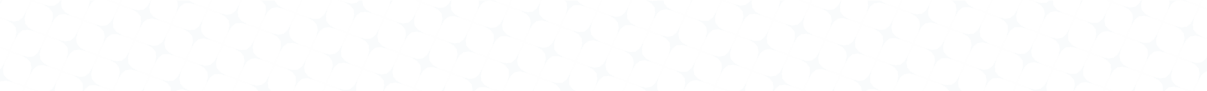 Гостра (ВІЛ) інфекція – період між інфікуванням ВІЛ та моментом, коли антитіла можна виявити за допомогою серологічного дослідження.Набута (ВІЛ) лікарська резистентність – розвивається, коли мутації ВІЛ з’являються внаслідок реплікації вірусу серед осіб, які отримують АРВ-препарат.Прихильність – міра, якою поведінка особи (прийняття лікарських засобів, дотримання дієти та/або зміна способу життя) відповідає узгодженим рекомендаціям медичного працівника.Прогресуюче ВІЛ захворювання – для дорослих, підлітків та дітей у віці п'яти років і старше, прогресуюче ВІЛ захворювання визначається як кількість клітин CD4 <200 клітин/мм3 або подія клінічної стадії 3 або 4 ВООЗ при зверненні за медичною допомогою. Станом на сьогодні, всі діти, які живуть з ВІЛ у віці до п'яти років, повинні розглядатися як такі, що мають прогресуюче ВІЛ захворювання.Вікові групи. Наступні визначення для дорослих, підлітків, дітей та немовлят використовуються в цих керівних принципах з метою виконання рекомендацій для конкретних вікових груп. Визнається, що країни можуть мати інші визначення відповідно до національного законодавства:Дорослий – це особа старше 19 років.Підліток – це особа у віці 10-19 років включно.Дитина – це особа у віці від одного року до 10 років.Немовля – це дитина у віці до одного року.АРТ (антиретровірусна терапія) – відноситься до використання комбінації АРВ-препаратів для лікування ВІЛ-інфекції.АРВ (антиретровірусні препарати) – належать до ліків, що використовуються для лікування ВІЛ.Consolidated guidelines on HIV prevention, testing, treatment, service delivery and monitoringКомбінована профілактика — це поєднання поведінкових, біомедичних та структурних підходів до профілактики ВІЛ для досягнення максимального впливу на зменшення ризику  передачі та інфікування ВІЛ.Працівники системи охорони здоров’я у громаді – це працівники галузі охорони здоров’я, які отримали стандартизовану та визнану на національному рівні підготовку, крім навчання медичних сестер, акушерок або лікарів.Диференційоване надання послуг – підхід, який спрощує і адаптує послуги з боротьби з ВІЛ, щоб краще задовольняти потреби людей, що живуть з ВІЛ, і оптимізувати наявні ресурси в системах охорони здоров'я.ВІЛ – означає вірус імунодефіциту людини. Існує два типи ВІЛ: ВІЛ-1 та ВІЛ-2. Переважна більшість ВІЛ-інфекцій у світі – це ВІЛ-1.Діагностика немовлят – це тестування немовлят і дітей для визначення їх ВІЛ-статусу після можливого зараження ВІЛ під час вагітності, пологів і післяпологового періоду. Рання діагностика у немовлят – це тестування немовлят, інфікованих ВІЛ, у віці до двох місяців, для встановлення своєчасного діагнозу і доступу до життєво важливого лікування ВІЛ. Діагностика немовлят повинна проводитися з використанням молекулярних технологій (нуклеїнових кислот) у віці до 18 місяців; серологічні аналізи можуть бути використані для дітей старше 18 місяців.Комплексні медичні послуги – це послуги, які регулюють та надають таким чином, щоб гарантувати отримання людьми континууму послуг, до складу яких входять заходи з покращення стану здоров’я, профілактика захворюваності, діагностика, лікування, клінічне ведення захворювань, реабілітація та паліативна допомога на різних рівнях та ланках медичної допомоги у межах системи охорони здоров’я, відповідно до їхніх потреб протягом всього життя. Ключові групи населення – це групи, які мають високий ризик і непропорційно важкий тягар ВІЛ за усіх епідемічних умовах. Вони часто зіштовхуються з юридичними та соціальними проблемами, які підвищують їх вразливість до ВІЛ, включаючи перешкоди для доступу до профілактики ВІЛ, діагностики, лікування та інших медичних та соціальних послуг. Ключові групи населення включають чоловіків, які займаються сексом з чоловіками, людей, що вживають ін'єкційні наркотики, людей у в'язницях і закритих установах, працівників секс-бізнесу і трансгендерних людей.Непрофесійний постачальник послуг – це будь-яка особа, що виконує функції, пов’язані з наданням медичної допомоги, яка пройшла навчання з надання певних послуг, але не отримала сертифікат щодо професійної, або парапрофесійної, або вищої освіти. Низькорівнева віремія – це один або кілька результатів вірусного навантаження, які можна виявити (більше 50 копій/мл), але рівні або менше 1000 копій / мл.Акушерки – це медичні працівники, які успішно пройшли програму акушерського навчання, визнану у країні впровадження програми. До них відносяться зареєстровані акушерки, патронажні акушерки та медичні сестриакушерки.СловникМедичні працівники без статусу лікаря – це професійні працівники охорони здоров’я, які можуть виконувати більшість діагностичних та клінічних функцій лікаря, але не мають лікарської освіти. Їх часто називають медичні працівники, клінічні співробітники, асистенти лікаря, практикуючі медичні сестри або клінічні медичні сестри; в деяких країнах ці люди відіграють важливу роль у догляді та лікуванні ВІЛ.Медичні сестри – це особи, які мають повноваження працювати у галузі сестринської справи або пройшли навчання для отримання базових навичок медичної сестри. До них відносяться дипломовані медичні сестри, клінічні медичні сестри-спеціалісти, ліцензовані медичні сестри, молодші медичні сестри, стоматологічні медичні сестри та медичні сестри, що працюють у закладах надання первинної медичної допомоги.Особистісно-орієнтований догляд – це послуги  зосереджені на потребах та очікуваннях людей, а не на захворюваннях.Тестування на ВІЛ у місці надання медичних послуг щодо ВІЛ – тестування проводять у місці надання медичних послуг або близько до цього місця, при цьому результати повертаються перевіреній особі або особі, яка здійснює догляд, в той же день, що і збір зразків і тестування, щоб забезпечити своєчасне прийняття клінічних рішень.Резистентність до лікарських засобів – належить до резистентності, виявленої у людей, які не приймають АРВ–препарати, та які починають АРТ, або у людей, які раніше піддавалися впливу АРВ-препаратів, і які починають або повторно починають АРТ першої лінії. Це може бути результатом або переданої, або набутої лікарської ВІЛ резистентності, або і того, і іншого. Резистентність до лікарських засобів може бути передана під час зараження (лікарська резистентність, що передається) або може бути набута в результаті попереднього впливу АРВ-препаратів (наприклад, серед жінок, що піддавалися дії АРВ-препаратів для запобігання передачі ВІЛ від матері дитині, серед осіб, що поновлюють АРТ першої лінії після періоду переривання лікування без документованої вірусної недостатності, або серед людей, які пройшли доконтактну профілактику (ДКП)).Пероральна доконтактна профілактика ВІЛ – це застосування АРВпрепаратів ВІЛ-негативними особами для блокування ВІЛ-інфекції.Швидкий діагностичний тест – імунохроматографічне або імунофільтраційне дослідження in vitro для визначення антитіл до ВІЛ-1 і ВІЛ2 та/або антигену ВІЛ р24.Утримання – при догляді відноситься до відсотка дорослих і дітей, які живуть з ВІЛ і отримують АРТ протягом певного періоду спостереження (12, 24, 36 місяців і т.д.).Значний ризик ВІЛ-інфекції умовно визначають як захворюваність на ВІЛ вище 3-х на 100 людино-років за відсутності доконтактної профілактики. Особиста небезпека в межах груп значного ризику виникнення ВІЛ-інфекції варіюється залежно від особистої поведінки та характеристик статевих партнерів. Особи із значним ризиком виникнення ВІЛ-інфекції є в більшості країн, до них відносяться деякі (але не всі) представники ключових та вразливих груп населення й деякі особи, що не входять до цих груп.Зведені керівні принципи щодо профілактики ВІЛ, тестування, лікування, надання послуг та моніторингу Перерозподіл та делегування обов’язків – це раціональний перерозподіл задач від працівників охорони здоров’я, що пройшли більш тривале навчання, до працівників, що пройшли менш тривале навчання, а саме – непрофесійних медичних працівників.Вірусне пригнічення – це вірусне навантаження, яке неможливо визначити (менше 50 копій/мл).Вірусологічна недостатність визначається постійним виявленням вірусного навантаження, що перевищує 1000 копій/мл, щонайменше через шість місяців застосування АРТ.Вразливі групи населення – це групи людей, вразливих до ВІЛ у певних ситуаціях або контекстах, а саме – підлітки (особливо дівчата-підлітки у країнах Африки на Південь від Сахари), діти-сироти, люди з обмеженими можливостями, мігранти та мобільні працівники. Вони також можуть стикатися з перешкодами у доступі до профілактики та лікування ВІЛ. У різних країнах ці групи населення вражені ВІЛ та епідемією різною мірою і можуть входити до складу ключових груп населення. Кожній країні слід визначити певні групи населення, які є вразливими та ключовими, з огляду на епідемію та реагування на неї відповідно до епідеміологічного й соціального контексту. Дози АРВ-препаратів для дорослих і підлітківa DTG 50 мг і TLD (тенофовір 300 мг, ламівудин 300 мг, долутегравір 50 мг, комбінація фіксованих доз) можуть використовуватися один раз в день для підлітків, які живуть з ВІЛ, вагою не менше 30 кг. Таблетки DTG 50 мг, вкриті оболонкою, можуть використовуватися для дітей і підлітків вагою не менше 20 кг. TDF 300 мг може бути використаний для підлітків вагою не менше 30 кг.b TAF 25 мг та TAF + FTC + DTG (TAF 25 мг, емтрицитабін 200 мг, долутегравір 50 мг, комбінація з фіксованими дозами) можна застосовувати один раз на день для підлітків, які живуть з ВІЛ вагою не менше 25 кг. Доза TAF зменшується до 10 мг при введенні в контексті посилених схем. Зведені керівні принципи щодо профілактики ВІЛ, тестування, лікування, надання послуг та моніторингуДозування АРВ-препаратів для немовлят і дітей в залежності від ваги Інформація про призначення та дозування доступних АРВ-препаратів на основі ваги для немовлят та дітейУ цьому додатку міститься інформація про АРВ-препарати, для яких є педіатричні показання, рецептури або достатня інформація та фактичні дані для надання рекомендацій щодо призначення та дозування для немовлят, дітей та підлітків. ВООЗ провела роботу з розробки та оновлення спрощеного керівництва щодо АРВ-препаратів для дітей через педіатричну антиретровірусну робочу групу.1Для спрощення і простоти застосування дози виражаються у ваговому діапазоні, а не в розрахунку на кілограм або квадратний метр площі поверхні тіла. Коли було розроблено це спрощене дозування в діапазоні ваги, була ретельно розглянута очікувана площа поверхні тіла дітей з країн з низьким і середнім рівнем доходу в кожному діапазоні ваги. Основним джерелом інформації для наведеного керівництва є вкладиш упаковки виробника. Це було доповнено даними інших клінічних досліджень, а також експертними консультаціями з дитячої фармакології. Для комбінацій АРВ-препаратів з фіксованою дозою використовувався інструмент моделювання дози (1) для прогнозування дози, введеної для кожного компонента препарату, відповідно до рекомендованого графіка дозування. У деяких випадках доза для компонента в певному ваговому діапазоні може бути трохи вище або нижче цільової дози, рекомендованої виробником. Це неминуче, враховуючи обмеження, що накладаються комбінацією фіксованих доз, але були вжиті заходи для зведення до мінімуму числа дітей, які будуть отримувати більш ніж на 25% більше максимальної цільової дози або більш ніж на 5% менше мінімальної цільової дози. Дослідження фармакокінетичної ефективності та безпеки також підтвердили загальну безпеку цього підходу до дозування. Для спрощення, АРВ-препарати, які більше не вважаються переважними або альтернативними варіантами для дітей, були виключені з керівництва з дозування.В контексті розширення впровадження вірусологічного тестування на ВІЛ при народженні і переходу до більш раннього лікування немовлят в цілях зниження ранньої смертності ці керівні принципи включають додаткові рекомендації з дозування на основі ваги для доношених дітей у віці до чотирьох тижнів, у тому числі для дітей вагою 2-3 кг. Однак є обмежений досвід початку лікування новонароджених, які живуть з ВІЛ, віком до двох тижнів, і недостатність фармакокінетичних даних для повної інформації про точне дозування більшості ліків у новонароджених, у яких відбувається швидкий ріст та дозрівання функції нирок і печінки. Є обмежені фармакокінетичні дані для недоношених дітей для AZT, NVP, 3TC і ABC; існує значна невизначеність щодо належного дозування для NVP, RAL, 3TC і ABC для недоношених і дітей з низькою масою тіла при народженні. Крім того, розчин LPV/r не слід призначати немовлятам молодше двох тижнів або недоношеним дітям, поки вони не досягнуть 42-тижневого гестаційного віку, через ризик побічних ефектів, які можуть виникнути в цій популяції. Організація лікування ВІЛ недоношених новонароджених залишається складним завданням через відсутність належної інформації про фармакокінетику, безпеку і дозування, а також відповідних лікарських форм.1 Paediatric Antiretroviral Working Group members: Elaine Abrams (ICAP at Columbia University, USA); Pauline Amuge (Baylor College of Medicine Children’s Foundation, Uganda); Mo Archary (University of Kwazulu-Natal, South Africa); Adrie Bekker (University of Stellenbosch, South Africa); Brookie Best (University of San Diego, USA); David Burger (Radboud University Nijmegen Medical Centre, Netherlands); Esther Casas (MSF, South Africa); Luis Castaneda (Hospital de Ninos Benjamin Bloom, El Salvador); Diana Clarke (Boston Medical Center, USA); Polly Clayden (HIV i-Base, United Kingdom); Angela Colbers (Radboud University Nijmegen Medical Centre, Netherlands); Tim R. Cressey (PHPT-IRD Research Unit, Chang Mai University, Thailand); Roberto Delisa (European Medicines Agency); Paolo Denti (University of Cape Town, South Africa); Diana Gibb (MRC Clinical Trials Unit at University College London, United Kingdom); Rohan Hazra (National Institute of Child Health and Human Development, USA); Maria Kim (Baylor International Pediatric AIDS Initiative, Malawi); Shahin Lockman (Harvard T.H. Chan School of Public Health, USA); Fatima Mir (Agha Khan University, Pakistan); Mark H. Mirochnick (Boston Medical Center, USA); Elizabeth Obimbo (University of Nairobi/Kenyatta National Hospital); Thanyawee Puthanakit (Chulalongkorn University, Thailand); Natella Rakhmanina (Elizabeth Glazer Paediatric AIDS Foundation, USA); Pablo Rojo (Hospital de 12 Octubre Madrid, Spain); Vanessa Rouzier (GHESIKO); Ted Ruel (University of California, San Francisco, USA); Nadia Sam-Agudu (Institute of Human Virology, Nigeria); Mariam Sylla (EVA Network, Mali); and Anna Turkova (MRC Clinical Trials Unit at University College London, United Kingdom).Observers: Yodit Belew (United States Food and Drug Administration, USA); Helen Bygrave (Access Campaign MSF); Shaffiq Essajee (UNICEF, USA); Stephanie Hackett (United States Centers for Dsiease Control and Prevention, USA); Marc Lallemant (PHPT Foundation, Thailand); Linda Lewis (Clinton Health Access Initiative, USA); Lynne Mofenson (Elizabeth Glaser Paediatric AIDS Foundation, USA); Irene Mukui (Drugs for Neglected Diseases initiative, Geneva, Switzerland); Sandra Nobre (Medicines Patent Pool, Switzerland); Mary Ojoo (UNICEF, Denmark); George Siberry (United States Agency for International Development, USA); Nandita Sugandhi (ICAP at Columbia University, USA); Marissa Vicari (International AIDS Society, Switzerland); Melynda Watkins (Clinton Health Access Initiative, USA); and Hilary Wolf (Office of the United States Global AIDS Coordinator, Department of State, USA).Annex 1: dosages for ARV drugsСюди також включено дозування для післяпологової профілактики для немовлят, інфікованих ВІЛ. Ці рекомендації передбачають спрощене дозування для введення посиленої або розширеної профілактики за допомогою диспергованих таблеток NVP по 50 мг, які є альтернативою сиропу NVP. Нарешті, були розглянуті альтернативні АРВ-препарати для вирішення особливих ситуацій, в яких нестача NVP або АZТ може вплинути на здатність ефективно проводити післяпологову профілактику (в тому числі для посиленої і розширеної профілактики).З тих пір, як в 2018 році були переглянуті керівні принципи ВООЗ щодо АРВ-препаратів, інгібітори передачі ланцюгів інтегрази (INSTIs) стали більш помітними серед бажаних схем, рекомендованих ВООЗ, і схеми на основі DTG були рекомендовані для всіх дітей з затвердженим дозуванням DTG. На момент цього оновлення в липні 2021 року Управління з контролю за продуктами і ліками Сполучених Штатів і Європейське агентство з лікарських засобів схвалили DTG для дітей, які не пройшли лікування або пройшли лікування, яким не менше чотирьох тижнів і які важать не менше 3 кг (2,3). Ці дозволи були надані на основі даних, отриманих в ході реєстраційного випробування IMPAACT P1093 (4), а також в ході багатонаціонального випробування Odyssey (5), в ході якого також вивчалася фармакокінетика DTG у дітей, які отримували лікування від туберкульозу.- У листопаді 2020 року Управління з контролю за продуктами і ліками Сполучених Штатів схвалило першу універсальну таблетку DTG з дозуванням 10 мг, здатну до диспергування. Дисперговані таблетки DTG повинні бути ідеально дисперговані у воді або проковтнуті повністю. Подрібнення, пережовування або змішування з іншими продуктами або рідинами можна розглядатися до тих пір, поки вся таблетка не буде проковтнута. Дисперговані таблетки DTG не є біоеквівалентними таблеткам DTG, покритим плівкою; 30 мг диспергованих таблеток DTG еквівалентні 50 мг таблеток DTG, покритих плівкою (6).- Для немовлят, які отримували АРТ, що містить RAL, протягом обмеженого періоду часу (наприклад, не більше трьох місяців) і без доказів або підозр на неефективність лікування, Педіатрична антиретровірусна робоча група дійшла висновку, що перехід на стандартну (один раз на день) DTG, відповідну вазі, був розумним, заохочуючи при цьому збір прямих доказів для оцінки цього підходу. Слід зазначити, що, хоча DTG можна дозувати двічі на день для лікування дорослих з підозрою на резистентність до INSTI, цей підхід не можна безпечно екстраполювати на дітей, враховуючи відмінності у фармакокінетиці. Слід розглянути альтернативні схеми лікування і, за можливості, проінформувати про них за допомогою відповідного тестування на лікарську ВІЛ резистентність.- Ця програма включає в себе керівництво щодо коригування дози для дітей, які отримують препарат DTG під час лікування туберкульозу на основі рифампіцину. Для будь-якої ваги і віку із затвердженим дозуванням DTG Управління з контролю за продуктами і ліками США рекомендувало вводити DTG на основі ваги два рази на день при прийомі з рифампіцином, що засноване на звичайному підході екстраполяції даних про взаємодію лікарських засобів дорослими. Прямі фармакокінетичні дані для дітей підтверджують використання DTG два рази на день для дітей вагою більше 25 кг (7). Доза DTG повинна зберігатися двічі на день протягом двох тижнів після введення останньої дози рифампіцину, оскільки індукуючий ферменти ефект рифампіцину повільно зникає після припинення прийому препарату. Робоча група з антиретровірусних препаратів для дітей підкреслює необхідність продовження збору підтверджуючих доказів в групах з більш низькою вагою, але, як відображено в таблиці дозування, схвалює негайне введення дворазової дози DTG при прийомі з рифампіцином для всіх дітей (у віці не менше чотирьох тижнів і вагою не менше 3 кг) і продовження протягом двох тижнів після припинення лікування туберкульозу на основі рифампіцину.Гранули RAL були додані в 2018 році з метою забезпечення відповідної рецептури для доставки RAL новонародженим. Через побоювання з приводу складності введення препарату в гранулах Робоча група з антиретровірусних препаратів для дітей схвалила жувальні таблетки по 25 мг в якості диспергованих таблеток для немовлят і дітей старше чотирьох тижнів та вагою не менше 3 кг. Це рішення було значною мірою засноване на даних in vitro про розчинність та біоеквівалентність між жувальними таблетками і гранулами RAL (8) і з урахуванням обмеженої доступності альтернативних складів для цієї вікової групи. У цьому оновленні керівництва з дозування ми також рекомендуємо відповідну корекцію дози для RAL під час лікування туберкульозу на основі рифампіцину, яку слід продовжувати протягом двох тижнів після завершення лікування туберкульозу на основі рифампіцину. Зведені керівні принципи щодо профілактики ВІЛ, тестування, лікування, надання послуг та моніторингуУ цьому оновленні за 2021 рік ми підтверджуємо інформацію про дозування для дітей для тенофовіру алафенаміду (TAF), комбінації фіксованих доз, що містять TAF, були включені для дітей вагою 25 кг і більше з дозою 25 мг при використанні з нерегульованими режимами. Це відповідає дозуванню, затвердженому Управлінням з контролю за продуктами і ліками США (9). Дослідження з вивчення дозування для дітей вагою менше 25 кг тривають, і додаткова інформація буде надана, як тільки буде отримано схвалення.Ця програма з дозування і спрощений графік дозування будуть регулярно переглядатися і оновлюватися в міру надходження додаткових даних і нових складів. Оновлена інформація про дозування АРВ-препаратів у дітей та обґрунтування спрощення дози доступні на нещодавно розробленій панелі моніторингу дозування АРВ-препаратів для дітей (10).АРВ-препарати і склади доступні у декількох виробників, і доступні дози таблеток, капсул і рідких складів можуть відрізнятися від інформації, представленої тут. В даний час розробляється кілька оптимальних лікарських форм для дітей, але на момент публікації цих оновлених керівних принципів вони ще не отримали схвалення регулюючих органів. Керівники національних програм повинні забезпечити, щоб продукти, плановані до використання, отримали суворе схвалення регулюючих органів і були належної якості і стабільності. Доступний поточний список препаратів, що пройшли попередню кваліфікацію ВООЗ (11). Управління з контролю за продуктами і ліками Сполучених Штатів має поточний список схвалених і попередньо схвалених АРВ-препаратів (12). Політика Глобального фонду для боротьби зі СНІДом, туберкульозом та малярією щодо закупівель та забезпечення якості доступна (13).Загальні принципиПри розробці спрощених таблиць ВООЗ дотримувалася таких принципів.Використання відповідної віку комбінації фіксованих доз переважно для будь-якого режиму, якщо такий препарат доступний.За можливості слід уникати пероральних рідких або сиропоподібних складів (за винятком неонатального лікування і профілактики). Дисперговані таблетки (або гранули) є переважними твердими пероральними лікарськими формами, оскільки ці препарати можуть бути перетворені в рідину в місці використання.Якщо відповідні дисперговані комбінації фіксованих доз недоступні і необхідно використовувати пероральні рідини, дітей слід якомога швидше перевести на тверду пероральну лікарську форму.Хоча для дозування новонароджених, як правило, потрібне використання пероральних рідких складів для введення точної дози, рекомендується якомога швидше перейти на тверду пероральну лікарську форму.Якщо дітям доводиться застосовувати лікарські форми для дорослих, слід бути обережним, щоб уникнути передозування та передозування. Для забезпечення точного дозування бажано використовувати таблетки з насічкою, особливо якщо використовуються лікарські форми для дорослих. Слід уникати розщеплення таблеток без відміток, оскільки рівномірний розподіл активного лікарського засобу не може бути забезпечений у фрагментах таблеток.Деякі таблетки, такі як термостійкі таблетки LPV/r або ATV/r, виготовляються в спеціальній вбудованій матричній рецептурі (запатентована технологія екструзії розплаву, яка стабілізує молекули ліків, які зазвичай є термостійкими) і не повинні розрізатися, розщеплюватися, розчинятися, жуватися або подрібнюватися, так як біодоступність значно знижується, коли вони не проковтуються цілими.Серед дітей, для яких режим на основі LPV/r залишається відповідним вибором лікування, LPV/r доступний у вигляді таблеток або гранул 40 мг/10 мг для немовлят і дітей молодшого віку. Однак дітей вагою 10 кг і більше слід переводити на термостійкі таблетки LPV/r, як тільки вони зможуть ковтати таблетки цілими, щоб полегшити прийом і поліпшити смакові якості, а також знизити навантаження.Після перших чотирьох тижнів життя при кожному відвідуванні клініки немовлят і дітей слід зважувати, а дози слід коригувати залежно від спостережуваного зростання і зміни маси тіла.Програми країни повинні враховувати національний нормативний статус та статус доступності конкретних лікарських форм на місцевому рівні при розробці національних рекомендацій щодо лікування дітей.Тривають дослідження з кількох АРВ-препаратів для розробки рекомендацій щодо дозування для новонароджених, немовлят та дітей раннього віку. Показання до віку для кожного препарату, зазначеного на сторінках з ліками, засновані на поточних даних і будуть оновлюватися в міру появи нових рекомендацій.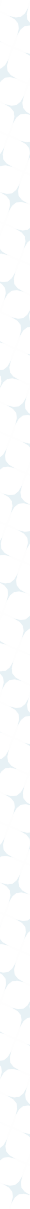 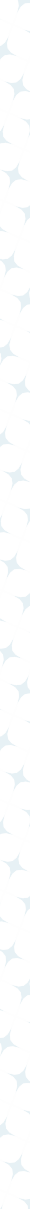 Таблиця A1.2 Спрощене дозування твердих препаратів для дітей, дозування немовлятам та дітям від чотирьох тижнів і старше один раз на деньaТаблиця A1.2 Спрощене дозування твердих препаратів для дітей, дозування немовлятам та дітям від чотирьох тижнів і старшеa один раз на день (продовження)a Рекомендації щодо дозування для дітей молодше чотирьох тижнів наведені в таблиці A1.4. Дози для цієї вікової групи знижені з урахуванням зниження здатності виділяти і метаболізувати ліки. Для немовлят, яким не менше чотирьох тижнів, але які важать менше 3 кг, незрілість ниркових і печінкових шляхів виведення викликає меншу заклопотаність, але все ще існує невизначеність щодо належного дозування АРВ-препаратів для недоношених і дітей з низькою масою тіла при народженні.b EFV не рекомендується для дітей молодше трьох років і вагою менше 10 кг.c На момент цього оновлення Управління з контролю за продуктами та ліками Сполучених Штатів схвалило таблетки TAF, покриті оболонкою, для дітей старше шести років для використання в нерегульованих режимах, таких як DTG. Управління з контролю за продуктами і ліками Сполучених Штатів попередньо схвалило комбінацію фіксованих доз, що містить TAF/FTC/DTG (TAF 25 мг, FTC 200 мг, DTG 50 мг), яку можна використовувати один раз на день для дітей і підлітків, які живуть з ВІЛ, вагою не менше 25 кг.d ATV дозволений тільки для дітей від трьох місяців і старше. Прийом капсули ATV оодин раз на день слід вводити з RTV 100 мг для всіх діапазонів ваги 10 кг і вище. Порошкова формула ATV має обмежену доступність у країнах з низьким і середнім рівнем доходу, але дозволяє вводити ATV немовлятам і дітям у віці до трьох місяців. Немовлятам і дітям з масою тіла від 5 до<15 кг слід вводити 200 г порошку ATV (чотири пакети, 50 г на пакет) з 80 г розчину для прийому всередину RTV (1 мл) (14).e ATV 300 мг з RTV 100 мг для 25–<30 кг рекомендується на основі результатів дослідження PRINCE-2 (15).f DRV у поєднанні з RTV слід застосовувати для дітей старше трьох років один раз на день, якщо він використовується без попереднього впливу PiS. Хоча затверджена дозування для 30 - <35 кг становить 675 мг, попередні дані досліджень для дорослих показують, що можуть бути ефективні навіть нижчі дози DRV, і тому доза 600 мг була поширена на весь діапазон ваги від 25 до < 35 кг.g RTV слід використовувати тільки в якості стимулюючого агента в поєднанні з ATV або DRV або для підвищення LPV / r при одночасному застосуванні з рифампіцином при туберкульозі (див.таблицю A1.5).h На момент цього оновлення Управління з контролю за продуктами і ліками Сполучених Штатів схвалило 5 мг диспергованих таблеток і попередньо схвалив 10 - диспергованих таблеток з насічкою для дітей, що не пройшли лікування або пройшли лікування, у віці не менше чотирьох тижнів та вагою не менше 3 кг, на основі даних дослідження IMPAACT 1093 (4) і ODYSSEY (16). Управління з контролю за продуктами та ліками США та Європейське агентство з лікарських засобів схвалили спрощене дозування таблеток DTG 50 мг, покритих плівкою, для всіх дітей з вагою ≥20 кг. Таблетки, що диспергуються DTG, і таблетки, покриті плівкою DTG, не є біоеквівалентними; 30 мг диспергованої таблетки DTG відповідає 50 мг таблеток DTG, покритих плівкою. Таблетки DTG 50 мг, покриті плівковою оболонкою, кращі для дітей, які досягли 20 кг (якщо тільки вони не можуть ковтати таблетки). Моніторинг безпеки залишається важливим, враховуючи нинішній обмежений досвід застосування цього дозування. Для підлітків, які живуть з ВІЛ, з масою тіла більше 30 г, може використовуватися і є кращим препарат з фіксованою дозою TDF 300 г, 3tc 300 г і DTG 50 г (TLD).Таблиця A1.3 Спрощене дозування твердих препаратів для дітей, дозування немовлятам та дітям від чотирьох тижнів і старшеa двічі на деньТаблиця A1.3 Спрощене дозування твердих препаратів для дітей, дозування немовлятам та дітям від чотирьох тижнів і старшеa двічі на день (продовження)a Див. таблицю А1.4 щодо рекомендацій щодо дозування для немовлят молодше чотирьох тижнів. Дози для цієї вікової групи зменшуються з огляду на зниження здатності виділяти та метаболізувати ліки. Для немовлят, яким виповнилося чотири тижні, але важать менше 3 кг, незрілість ниркових та печінкових шляхів елімінації викликає меншу стурбованість, однак досі існує невизначеність щодо дозування АРВ-препаратів для недоношених та народжених з низькою вагоюдітей.b Хоча доза АВС є значним збільшенням порівняно з дозою для новонароджених, ця доза була розроблена відповідно до рекомендованої дози для твердої форми вище.c Рідина LPV/r вимагає холодного ланцюга під час транспортування та зберігання. Термостійку таблетку LPV/r слід ковтати цілою і не можна розколювати, розжовувати, розчиняти або подрібнювати. Таблетки для дорослих 200/50 мг можна використовувати для дітей вагою 14–25 кг (одна таблетка вранці та одна ввечері) та для дітей вагою 25–35 кг (дві таблетки вранці та одна ввечері) . Формулу гранул LPV/r не слід використовувати для немовлят молодше трьох місяців. Детальніше про введення гранул LPV/r можна отримати (17). Цей режим дозування застосовується до еквівалентних твердих лікарських форм, таких як гранули LPV/r, які можна використовувати з двотижневого віку. Оскільки в даний час постачання обмежене, слід забороняти і гранули, і гранули для дітей вагою понад 14 кг, яким замість цього слід отримувати таблетки LPV/r 100/25 мг. Доступна інформація про препарати LPV/r для дітей (18).d DRV для дітей старше трьох років необхідно вводити з 0,5 мл RTV 80 мг/мл пероральної суспензії, якщо вони важать менше 15 кг, і з RTV 50 мг (з використанням 25 мг або 50 мг твердого складу) для дітей з масою тіла 15– <30 кг. Таблетки RTV 100 мг можна використовувати як прискорювач, якщо таблетки RTV з меншою міцністю відсутні, на основі обмеженого досвіду, що свідчить про хорошу прийнятність та переносимість.e RTV слід використовувати тільки в цій дозі як стимулюючий засіб у поєднанні з ATV або DRV.f Гранули RAL схвалені з народження. Доцільність та прийнятність таких формулювань не були широко досліджені, і були висловлені побоювання щодо контролю в умовах з обмеженими ресурсами. Через проблеми з введенням препарату у формі гранул, дитяча антиретровірусна робоча група схвалила використання жувальних таблеток по 25 мг як диспергованих для немовлят та дітей старше чотирьох тижнів та вагою не менше 3 кг. Це багато в чому ґрунтувалося на даних in vitro щодо розчинності та біоеквівалентності між таблетками та гранулами (19) та на врахуванні обмеженої доступності адекватних альтернатив для цієї вікової групи. Однак результати оцінки техніко -економічного обґрунтування та прийнятності, проведеної у Південній Африці, демонструють, що введення гранул RAL у сільській місцевості є можливим, якщо це підтримується належним навчанням та консультуванням.Таблиця A1.4 Дозування рідких препаратів для немовлят віком до чотирьох тижнівaa Щоб уникнути зміни дози протягом короткого періоду часу та мінімізувати ймовірність помилок, усі препарати ARV, за винятком RAL (зміна дози після 1 тижня), слід дозувати залежно від ваги на момент початку лікування та підтримувати до чотирьох тижнів (приріст ваги обмежений протягом перших чотирьох тижнів життя). Фармакокінетичні дані для недоношених дітей доступні лише для AZT; є обмежені дані та значна невизначеність щодо відповідного дозування для NVP, RAL та 3TC для недоношених дітей та дітей з малою масою тіла. Крім того, розчин LPV/r не можна давати недоношеним дітям до досягнення ними 42 -тижневого гестаційного віку через ризик побічних ефектів. Ця інструкція буде оновлена, коли з поточних випробувань буде доступно більше доказів щодо твердих складів LPV/r.b Не використовуйте розчин LPV/r для немовлят віком до 2 тижнів. Гранули LPV/r не слід використовувати для немовлят молодше трьох місяців. Детальніше про введення гранул LPV/r можна отримати (17). Через відсутність клінічних даних для повного інформування про застосування гранул LPV/r для новонароджених, ці рекомендації щодо дозування були розроблені на основі поточного схвалення Адміністрації продуктів і медикаментів США (підтримка використання гранул LPV/r протягом двох тижнів) та враховуючи істотна невизначеність, особливо для новонароджених з масою тіла 2-3 кг. Якщо немає іншої лікарської форми, можна розглянути один пакетик двічі на день для новонароджених старше двох тижнів вагою 2-3 кг, щоб мінімізувати ризик потенційної токсичності при передозуванні.c Гранули RAL для пероральної суспензії слід використовувати для новонароджених з масою тіла не менше 2 кг і вводити один раз на день протягом першого тижня життя та двічі на день після цього (20).Таблиця A1.5 Корекція дози ARV-препаратів для дітей, які отримують лікування туберкульозу, що містить рифампіцинaТаблиця A1.5 Корекція дози ARV-препаратів для дітей, які отримують лікування туберкульозу, що містить рифампіцинa (продовження)a Адаптовану дозу препаратів ARV -препаратів необхідно продовжувати до двох тижнів після закінчення лікування рифампіцином, оскільки ферментативний ефект рифампіцину повільно зникає після відміни препарату. b Адміністрація з контролю за продуктами та ліками Сполучених Штатів рекомендувала вводити вагову дозу DTG двічі на день, якщо вона приймається разом з рифампіцином, виходячи зі звичного підходу до екстраполяції даних про взаємодію між лікарськими засобами від дорослих. Прямі фармакокінетичні дані у дітей підтверджують застосування DTG двічі на день для дітей вагою понад 25 кг (21). Робоча група з дитячих антиретровірусі підкреслює необхідність продовжувати збирати підтверджуючі докази щодо нижчих вагових діапазонів, але схвалює негайне введення DTG двічі на день при одночасному застосуванні з рифампіцином для всіх дітей (при вік не менше чотирьох тижнів і вагою не менше 3 кг).c Термостійку таблетку LPV/r слід ковтати цілою і не можна розколювати, розжовувати, розчиняти або подрібнювати. Таблетку для дорослих 200/50 мг можна використовувати для дітей вагою 14–25 кг (одна таблетка вранці та одна ввечері) та для дітей 25–35 кг (дві таблетки вранці та одна ввечері).d Рідина LPV/r вимагає холодного ланцюга під час транспортування та зберігання.e Формулу гранул LPV/r не слід використовувати для немовлят молодше трьох місяців. Детальніше про введення гранул LPV/r можна отримати (17). Наведений графік дозування поширюється на еквівалентні тверді лікарські форми, які можуть стати доступними, такі як гранули LPV/r, які Американська адміністрація з контролю за продуктами та ліками схвалила протягом двох тижнів життя.f Запропонована доза RTV для суперзвищення для досягнення тієї ж дози, що і LPV у мг, у співвідношенні, що дорівнює або наближається до 1: 1. Цей підхід дозування підтримується дослідженням, яке досліджувало цей підхід для маленьких дітей, які отримують LPV/r (22). Дозування перорального розчину РТВ базується на дозуванні, випробуваному у дослідженні, що підтримує використання супер-посилення.Таблиця A1.6 Спрощене дозування профілактики ізоніазидом та ко-тримоксазолом для немовлят та дітей віком не менше чотирьох тижнівДодаток 1: Дозування АРВ-препаратівОптимальний рецептурний список ARV-препаратів для дітейВ останні роки з'явився ряд вдосконалених рецептур ARV-препаратів, таких як дисперговані комбіновані таблетки з фіксованою дозою, які замінили традиційні рідкі рецептури. Ці продукти значно спростили проведення лікування ВІЛ-інфекції для дітей в умовах низького доходу; однак збільшення числа варіантів призвело до появи безлічі рецептур для різних режимів і діапазонів ваги. Виробники дженериків використовують економію за рахунок масштабу для підтримки доступних цін, але фрагментація попиту на занадто велику кількість дублюючих продуктів створює нестабільність в надійних поставках лікарських форм ARV для дітей і ускладнює управління закупівлями і ланцюжками поставок.Партнери робочої групи із закупівель ARV (24) та глобальної мережі прискорювачів для педіатричних препаратів (16) надають формулярні рекомендації програмам щодо вибору оптимальних ARV-препаратів для дітей, які були визначені з використанням надійного набору критеріїв. Рецептура була вперше розроблена в 2011 році, але регулярно переглядається відповідно до діючих керівних принципів ВООЗ і наявних продуктів. Поточна оптимальна рецептура була переглянута у грудні 2020 року і випущена у квітні 2021 року (25). В даний час вона включає сім продуктів, які забезпечують рекомендовані та відповідні режими першої та другої лінії для всіх груп ваги для дітей.Програмам рекомендується закуповувати лікарські форми для дітей, які включені в оптимальний формуляр ARV для дітей. У перехідні періоди або в особливих обставинах (лікування новонароджених, спільне лікування туберкульозу та АРТ третьої лінії) лікарських форм, включених у формуляр ARV для обмеженого застосування, достатньо для забезпечення належного дозування в різних вагових діапазонах для дітей (26).Потреба в нових рецептурахУ рамках глобальної мережі прискорювачів для педіатричних препаратів робота робочої групи з антиретровірусних препаратів для дітей та груп з оптимізації дитячих ARV-препаратів (27,28) продовжує підкреслювати нагальну необхідність у більш придатних за віком препаратах для немовлят і дітей, що живуть з ВІЛ. Додатковий твердий комбінований препарат з фіксованою дозою знаходиться на заключному етапі затвердження (гранули ABC/3TC/LPV/r). Крім того, наявність спільно розробленого DRV/r в термостабільній комбінації фіксованих доз має вирішальне значення для полегшення послідовності лікування і впровадження майбутніх схем другої і третьої лінії для дітей. Кільком препаратам, що містять схвалені ARV-препарати для дітей, офіційно був відданий пріоритет, і вони перераховані в таблиці А1.6. Нарешті, були розглянуті додаткові препарати, що містять нові препарати, для яких в даний час немає показань для дітей, і була підкреслена центральна майбутня роль DTG і TAF в оптимізації дози, послідовності і гармонізації між віковими групами.Просуваючись у напрямку сприяння оптимізації ліків для дітей та підлітків, ВООЗ продовжить роботу щодо спрощення інструкцій щодо призначення, розподілу та дозування, а також співпрацюватиме з фармацевтичною промисловістю (виробником і генериками) та іншими партнерами у розробці більш практичних рекомендацій щодо асортименту лікарських форм, необхідних для безпечного прискорення розширення масштабів АРТ для дітей.ЛітератураДодаток 1: Дозування АРВ-препаратівWHO ARV dosing generic tool [website]. Geneva: World Health Organization; 2021 (https://www.who.int/groups/antiretroviral-drug-optimization, accessed 1 June 2021).Annex 1. Summary of product characteristics. Tivicay. Amsterdam: European Medicines Agency; 2020 (https://www.ema.europa.eu/en/documents/product-information/tivicay- epar-product-information_en.pdf, accessed 1 June 2021).FDA approves drug to treat infants and children with HIV. Washington (DC): United States Food and Drug Administration; 2020 (https://www.fda.gov/news-events/ press-announcements/fda-approves-drug-treat-infants-and-children-hiv?utm_campaign=061220_PR_United States Food and Drug Administration%20Approves%20 Drug%20to%20Treat%20Infants%20and%20Children%20with%20HIV&utm_ medium=email&utm_source=Eloqua, accessed 1 June 2021).Safety of and immune response to dolutegravir in HIV-1 infected infants, children, and Adolescents. Bethesda (MD): ClinicalTrials.gov; 2020 (https://clinicaltrials.gov/ct2/show/ NCT01302847, accessed 1 June 2021).Turkova A. Dolutegravir-based ART is superior to NNRTI/PI-based ART in children and adolescents. 28th Conference on Retroviruses and Opportunistic Infections, virtual, 3 June–3 November 2021 (https://www.croiconference.org/abstract/dolutegravir-based-art- is-superior-to-nnrti-pi-based-art-in-children-and-adolescents, accessed 1 June 2021).Dolutegravir tablet for oral suspension. Washington (DC): United States Food and Drug Administration; 2020 (https://www.accessdata.fda.gov/drugsatfda_docs/pepfar/214521PI. pdf, accessed 1 June 2021).Jacobs TG, Svensson EM, Musiime V, Rojo P, Dooley KE, McIlleron H. Pharmacokinetics of antiretroviral and tuberculosis drugs in children with HIV/TB co-infection: a systematic review. J Antimicrob Chemother. 2020;75:3433–57.Teppler H, Thompson K, Chain A, Mathe M, Nachman S, Clarke D. Crushing of raltegravir (RAL) chewable tablets for administration in infants and young children. International Workshop on HIV Pediatrics, Paris, France, 21–22 July 2017.GENVOYA® (elvitegravir, cobicistat, emtricitabine, and tenofovir alafenamide) tablets, for oral use. Washington (DC): United States Food and Drug Administration; 2017 (https://www.accessdata.fda.gov/drugsatfda_docs/label/2017/207561s013lbl.pdf, accessed 1 June 2021).Paediatric ARV dosing dashboard [website]. Geneva: World Health Organization; 2021 (https://www.who.int/groups/antiretroviral-drug-optimization, accessed 1 June 2021).World Health Organization prequalification [website]. Geneva: World Health Organization; 2021 (http://apps.who.int/prequal, accessed 1 June 2021).Quick reference guide for PEPFAR Database; interactive database for antiretroviral (ARV) drugs tentatively approved or approved that are eligible for procurement. Washington (DC): United States Food and Drug Administration; 2021 (https://www.fda.gov/ InternationalPrograms/PEPFAR/ucm119231.htm, accessed 1 June 2021).Sourcing and management of health products [website]. Geneva: Global Fund to Fight AIDS, Tuberculosis and Malaria; 2021 (https://www.theglobalfund.org/en/sourcing- management/quality-assurance/medicines, accessed 1 June 2021.REYATAZ® (atazanavir) oral powder. Washington (DC): United States Food and Drug Administration; 2018 (https://www.accessdata.fda.gov/drugsatfda_docs/ label/2018/021567s042,206352s007lbl.pdf, accessed 1 June 2021).Consolidated guidelines on HIV prevention, testing, treatment, service delivery and monitoringCotton MF, Liberty A, Torres-Escobar I, Gonzalez-Tome MI, Lissens J, Zaru L et al. Safety and efficacy of atazanavir powder and ritonavir in HIV-1-infected infants and children from 3 months to <11 years of age: the PRINCE-2 Study. Pediatr Infect Dis J. 2018;37:e149–56.A randomised trial of dolutegravir (DTG)-based antiretroviral therapy vs. standard of care (SOC) in children with HIV infection starting first-line or switching to second-line ART. Bethesda (MD): ClinicalTrials.gov; 2020 (https://clinicaltrials.gov/ct2/show/NCT02259127, accessed 1 June 2021).WHO, Interagency Task Team (IATT) on Prevention of HIV Infection in Pregnant Women, Mothers and their Children, UNICEF). Fact sheet on lopinavir and ritonavir (LPV/R) oral pellets: 40 mg/10 mg per capsule bottle pack containing 120 capsules. Geneva: World Health Organization; 2015 (https://apps.who.int/iris/handle/10665/193543, accessed 1 June 2021).Lopinavir/ritonavir 40 mg/10 mg pellets and granules and 100/25 mg tablets. ARV Procurement Working Group; 2020 (https://www.arvprocurementworkinggroup.org/lpv-r- supply, accessed 1 June 2021).Fillekes Q, Mulenga V, Kabamba D, Kankasa C, Thomason MJ, Cook A et al. Pharmacokinetics of nevirapine in HIV-infected infants weighing 3 кг to less than 6 kg taking paediatric fixed dose combination tablets. AIDS. 2012;26:1795–800.ISENTRESS® (raltegravir) film-coated tablets, for oral use, ISENTRESS® HD (raltegravir) film-coated tablets, for oral use, ISENTRESS® (raltegravir) chewable tablets, for oral use, ISENTRESS® (raltegravir) for oral suspension. Washington (DC): United States Food and Drug Administration; 2020 (https://www.accessdata.fda.gov/drugsatfda_docs/ label/2020/022145s042,203045s016,205786s008lblrpl.pdf, accessed 1 June 2021).Bollen PDJ, Moore CL, Mujuru HA, Makumbi S, Kekitiinwa AR, Kaudha E et al. Simplified dolutegravir dosing for children with HIV weighing 20 kg or more: pharmacokinetic and safety substudies of the multicentre, randomised ODYSSEY trial. Lancet HIV. 2020;7:e533–44.Rabie H, Denti P, Lee J, Masango M, Coovadia A, Pillay S et al. Lopinavir-ritonavirsuper-boosting in young HIV-infected children on rifampicin-based tuberculosis therapy compared with lopinavir-ritonavir without rifampicin: a pharmacokinetic modelling and clinical study. Lancet HIV. 2018:S2352-3018(18)30293-5.Nagot N, Kankasa C, Tumwine JK, Meda N, Hofmeyr GJ, Vallo R, et al. Extended pre- exposure prophylaxis with lopinavir–ritonavir versus lamivudine to prevent HIV-1 transmission through breastfeeding up to 50 weeks in infants in Africa (ANRS 12174): a randomised controlled trial. The Lancet. 2016 Feb 6;387(10018):566-73.ARV Procurement Working Group [website]. ARV Procurement Working Group; 2021 (https://arvprocurementworkinggroup.org/en, accessed 1 June 2021).Global Accelerator for Paediatric Formulations Network (GAP-f) [website]. Geneva: World Health Organization; 2021 (https://www.who.int/initiatives/gap-f, accessed 1 June 2021).The 2021 optimal formulary and limited-use list for antiretroviral drugs for children. Geneva: World Health Organization; 2021 (https://www.who.int/publications/i/ item/9789240023529, accessed 1 June 2021).Meeting report: Paediatric Antiretroviral Drug Optimization (PADO) Meeting 4. Geneva: World Health Organization; 2018 (https://cdn.who.int/media/docs/default-source/hq-hiv- hepatitis-and-stis-library/pado4.pdf?sfvrsn=26d4169c_5, accessed 1 June 2021).Penazzato M, Townsend CL, Rakhmanina N, Cheng Y, Archary M, Cressey TR et al. Prioritising the most needed paediatric antiretroviral formulations: the PADO4 list. Lancet HIV. 2019;6:e623–31.Вступ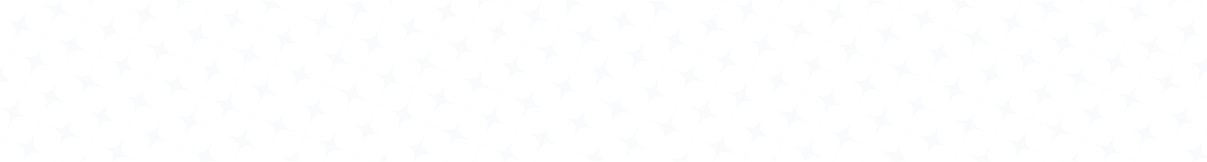 У цьому додатку коротко викладаються важливі лікарські взаємодії (DDIs) між окремими антиретровірусними препаратами та ключовими супутніми препаратами. Він не призначений для того, щоб бути вичерпним-для перевірки на наявність DDIs з повного списку антиретровірусних препаратів і супутніх препаратів читач направляється на ресурс по взаємодії з лікарськими засобами проти ВІЛ університету Ліверпуля (www.hiv-druginteractions.org ) і пов'язаних з ними додатків для Android і iOS (пошук “HIV iChart”).Рекомендації DDI за Ліверпульським стандартом оцінюються відповідно до:Рекомендації стосовно сили дії. Чотири категорії включені на основі індикаторів ("червоний", "жовтий", "зелений" для керівництва при прийнятті рішень, плюс додаткова "жовта" категорія для позначення теоретичного DDI, який вважається малоймовірним, щоб бутиклінічно значущим (і ефективно розглядається як "зелений"), іякість доказів, на яких заснована ця рекомендація-доступно тільки в онлайн-версіях."Червоний" символ позначає наполегливу рекомендацію не вказувати комбінацію, в той час як "зелений" символ не передбачає причин для занепокоєння з боку DDIs. Важливо відзначити, що"бурштиновий" не означає, що комбінація ліків не може бути призначена. Це прапор, який вказує на необхідність додаткових міркувань (таких як моніторинг токсичності або втрати ефективності, корекція дози, підвищена клінічна пильність). У цьому додатку "бурштинові" прапорці супроводжуються виносками, що вказують, якими повинні бути ці розпорядчі міркування. Рішення про те, чи слід продовжувати спільне застосування "бурштинових" пар ліків, залишається за лікарем, який призначає препарат, і вимагає зважування ризиків і переваг. Наприклад, при коінфекції ТБ-ВІЛ ключові "бурштинові" DDI включають застосування рифампіцину або з долутегравіром, або з ралтегравіром, але, незважаючи на це, переваги лікування значно переважують будь-які ризики, які можна знизити, збільшивши дози кожного інгібітора інтегрази за допомогою режиму два рази на день.† The Liverpool Drug Interactions resources receive support from the Pharmaceutical industry, the British HIV Association, the European AIDS Clinical Society, the HIV Glasgow Conference. Editorial content is independent of financial support, and isoverseen by an independent international Editorial Board. For details please see www.hiv-druginteractions.org. Our evaluation methodology is published in Seden et al. PLoS One. 2017 Mar 23;12(3):e0173509.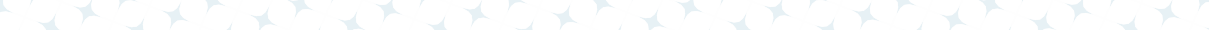 Consolidated guidelines on HIV prevention, testing, treatment, service delivery and monitoringСкороченняКолірні позначення Ці препарати не слід приймати одночасно Потенційна клінічно значуща взаємодія, яка, ймовірно, вимагатиме додаткового моніторингу, зміни дози препарату або терміну введення Можлива взаємодія слабкої інтенсивності. Навряд чи будуть потрібні додаткові дії/моніторинг або коригування дози Клінічно значущої взаємодії не очікуєтьсяЦифри вказують на наявність додаткової інформації у виносках.Таблиця A2.1 Ключові лікарські взаємодії для АРВ-препаратівТаблиця A2.1 Ключові лікарські взаємодії для АРВ-препаратів (продовження)Таблиця A2.1 Ключові лікарські взаємодії для АРВ-препаратів (продовження) Таблиця A2.1 Ключові лікарські взаємодії для АРВ-препаратів (продовження) Таблиця A2.1 Ключові лікарські взаємодії для АРВ-препаратів (продовження) Таблиця A2.1 Ключові лікарські взаємодії для АРВ-препаратів (продовження) Таблиця A2.1 Ключові лікарські взаємодії для АРВ-препаратів (продовження) Таблиця A2.1 Ключові лікарські взаємодії для АРВ-препаратів (продовження) Таблиця A2.1 Ключові лікарські взаємодії для АРВ-препаратів (продовження) Таблиця A2.1 Ключові лікарські взаємодії для АРВ-препаратів (продовження) Таблиця A2.1 Ключові лікарські взаємодії для АРВ-препаратів (продовження) Таблиця A2.1 Ключові лікарські взаємодії для АРВ-препаратів (продовження)Таблиця A2.1 Ключові лікарські взаємодії для АРВ-препаратів (продовження) Таблиця A2.1 Ключові лікарські взаємодії для АРВ-препаратів (продовження)Annex 2: key drug interactions for ARVsТаблиця A2.2 ВиноскиConsolidated guidelines on HIV prevention, testing, treatment, service delivery and monitoringТаблиця A2.2 Виноски (продовження)Annex 2: key drug interactions for ARVs Таблиця A2.2 Виноски (продовження)Consolidated guidelines on HIV prevention, testing, treatment, service delivery and monitoringТаблиця A2.2 Виноски (продовження)Annex 2: key drug interactions for ARVs Таблиця A2.2 Виноски (продовження)Зведені керівні принципи щодо профілактики ВІЛ, тестування, лікування, надання послуг та моніторингу Таблиця A2.2 Виноски (продовження)Annex 2: key drug interactions for ARVs Таблиця A2.2 Виноски (продовження)Зведені керівні принципи щодо профілактики ВІЛ, тестування, лікування, надання послуг та моніторингу Таблиця A2.2 Виноски (продовження)Annex 2: key drug interactions for ARVsТаблиця A2.2 Виноски (продовження)Зведені керівні принципи щодо профілактики ВІЛ, тестування, лікування, надання послуг та моніторингу Таблиця A2.2 Виноски (продовження)Annex 2: key drug interactions for ARVs Таблиця A2.2 Виноски (продовження)Зведені керівні принципи щодо профілактики ВІЛ, тестування, лікування, надання послуг та моніторингуТаблиця A2.2 Виноски (продовження)Annex 2: key drug interactions for ARVsТаблиця A2.2 Виноски (продовження) Зведені керівні принципи щодо профілактики ВІЛ, тестування, лікування, надання послуг та моніторингу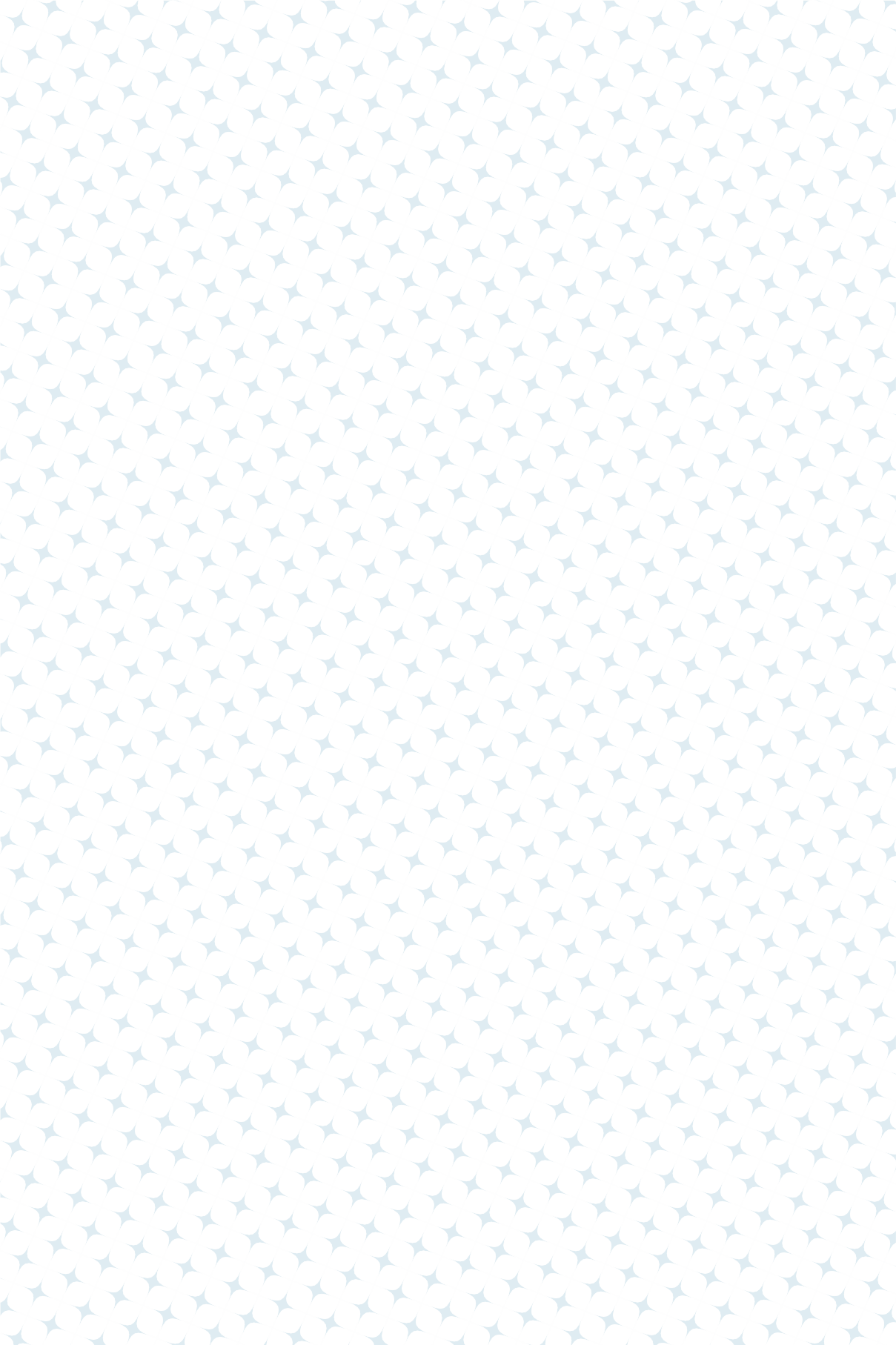 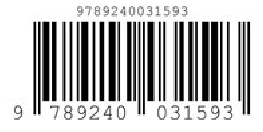 За додатковою інформацією звертайтесь:Департамент Всесвітньої організації охорони здоров’я з питань ВІЛ/СНІДу, 20, проспект Аппія1211 Женева 27 Швейцарія Email: hiv-aids@who.intISBN 978-92-4-003159-3Загальна назваДозуванняІнгібітори нуклеозидної зворотної транскриптази (NRTIs)Інгібітори нуклеозидної зворотної транскриптази (NRTIs)Абакавір (ABC)300 мг двічі на день або 600 мг один раз на деньЕмтрицитабін (FTC)200 мг 1 раз на деньЛамівудин (3TC)150 мг двічі на день або 300 мг один раз на деньЗидовудин (AZT)300 мг двічі на деньІнгібітори нуклеотидної зворотної транскриптази (NtRTIs)Інгібітори нуклеотидної зворотної транскриптази (NtRTIs)Тенофовір дизопроксил фумарат (TDF)300 мг раз на деньaТенофовір алафенамід (TAF)10 чи 25 мг раз на деньbНенуклеозидні інгібітори зворотної транскриптази (NNRTIs)Ненуклеозидні інгібітори зворотної транскриптази (NNRTIs)Ефавіренц (EFV)400 мг або 600 мг один раз на деньЕтравірин (ETV)200 мг двічі на деньНевірапін (NVP)200 мг 1 раз на добу протягом 14 днів, потім 200 мг 2 рази на деньІнгібітори протеази (PIs)Інгібітори протеази (PIs)Атазанавір/ритонавір (ATV/r)300 мг/100 мг 1 раз на деньДарунавір + ритонавір (DRV/r)800 мг + 100 мг один раз на день або 600 мг + 100 мг двічі на деньЛопінавір/ритонавір (LPV/r)400 мг/100 мг двічі на деньРекомендації для осіб, які отримують протитуберкульозну терапіюУ присутності рифампіцину, скоригована доза LPV / r (подвійна доза LPV 800 мг + ритонавір 200 мг двічі на день або суперзбільшена з LPV 400 мг / + ритонавір 100 мг два рази на день плюс додаткові дози RTV 300 мг два рази на день), при ретельному моніторингу. У присутності рифабутину корекція дози не потрібна. Рифапентин не слід застосовуватиІнгібітори перенесення ланцюгів інтегрази (INSTIs)Інгібітори перенесення ланцюгів інтегрази (INSTIs)Долутегравір (DTG)50 мг один раз на деньaРалтегравір (RAL)400 мг двічі на деньРекомендації для осіб, які отримують протитуберкульозну терапіюУ присутності рифампіцину скоригована доза DTG (50 мг двічі на день) і RAL (800 мг двічі на день) при ретельному моніторингу дози DTG і RAL повинні залишатися два рази на день протягом додаткових двох тижнів після останньої дози рифампіцину. У присутності рифабутину або рифапентину корекція дози не потрібна.ПрепаратДія таблеток для дітейКількість таблеток за ваговою категорією вранці та ввечеріКількість таблеток за ваговою категорією вранці та ввечеріКількість таблеток за ваговою категорією вранці та ввечеріКількість таблеток за ваговою категорією вранці та ввечеріКількість таблеток за ваговою категорією вранці та ввечеріКількість таблеток за ваговою категорією вранці та ввечеріКількість таблеток за ваговою категорією вранці та ввечеріКількість таблеток за ваговою категорією вранці та ввечеріКількість таблеток за ваговою категорією вранці та ввечеріКількість таблеток за ваговою категорією вранці та ввечеріДія таблеток для дорослихКількість таблеток за ваговою категорієюКількість таблеток за ваговою категорієюПрепаратДія таблеток для дітей3–<6 кг3–<6 кг6–<10 кг6–<10 кг10–<14 кг10–<14 кг14–<20 кг14–<20 кг20–<25 кг20–<25 кгДія таблеток для дорослих25–<35 кг25–<35 кгПрепаратДія таблеток для дітейРанокВечірРанокВечірРанокВечірРанокВечірРанокВечірДія таблеток для дорослихРанокВечірAZT/3TCТаблетка (диспергована) 60 мг/30 мг111.51.5222.52.533300 мг/150 мг11ABC/3TCТаблетка (диспергована) 60 мг/30 мгb111.51.5222.52.533600 мг/300 мг0.50.5ABC/3TCТаблетка (диспергована)  120 мг/60 мг0.50.50.511111.51.51.5600 мг/300 мг0.50.5ПрепаратДія таблеток для дітейКількість таблеток або капсул за вагою один раз на деньКількість таблеток або капсул за вагою один раз на деньКількість таблеток або капсул за вагою один раз на деньКількість таблеток або капсул за вагою один раз на деньКількість таблеток або капсул за вагою один раз на деньДія таблеток для дорослихКількість таблеток або капсул за вагою один раз на деньПрепаратДія таблеток для дітей3–<6 кг6–<10 кг10–<14 кг14–<20 кг20–<25 кгДія таблеток для дорослих25–<35 кгEFVbТаблетка (з насічкою) 200 мг––11.51.5-2ABC/3TCТаблетка (диспергована) 60 мг/30 мг23456600 мг/300 мг1ABC/3TCТаблетка (диспергована) 120 мг/60 мг11.522.53600 мг/300 мг1TAF/FTCcТаблетки 25 мг/ 200 мг–––––25 мг/200 мг1ATVdКапсули по 100 мг––222300 мг1eATVdКапсули 200 мг––111300 мг1eDRVfТаблетка 600 мг–––11600 мг1DRVfТаблетка 150 мг–––44600 мг1RTVgТаблетка 25 мг–––44100 мг1RTVgТаблетка 50 мг–––22100 мг1ПрепаратДія таблеток для дітейКількість таблеток або капсул за вагою один раз на деньКількість таблеток або капсул за вагою один раз на деньКількість таблеток або капсул за вагою один раз на деньКількість таблеток або капсул за вагою один раз на деньКількість таблеток або капсул за вагою один раз на деньДія таблеток для дорослихКількість таблеток або капсул за вагою один раз на деньПрепаратДія таблеток для дітей3–<6 кг6–<10 кг10–<14 кг14–<20 кг20–<25 кгДія таблеток для дорослих25–<35 кгDTGhТаблетка, вкрита оболонкою,      50 мг––––150 мг1DTGhДиспергована таблетка 5 мг1345650 мг1DTGhДиспергована таблетка з насічкою 10 мг0.51.522.5350 мг1ПрепаратДія таблеток для дітейКількість таблеток або рідини  за ваговою категорією вранці (AM) та ввечері (PM)Кількість таблеток або рідини  за ваговою категорією вранці (AM) та ввечері (PM)Кількість таблеток або рідини  за ваговою категорією вранці (AM) та ввечері (PM)Кількість таблеток або рідини  за ваговою категорією вранці (AM) та ввечері (PM)Кількість таблеток або рідини  за ваговою категорією вранці (AM) та ввечері (PM)Кількість таблеток або рідини  за ваговою категорією вранці (AM) та ввечері (PM)Кількість таблеток або рідини  за ваговою категорією вранці (AM) та ввечері (PM)Кількість таблеток або рідини  за ваговою категорією вранці (AM) та ввечері (PM)Кількість таблеток або рідини  за ваговою категорією вранці (AM) та ввечері (PM)Кількість таблеток або рідини  за ваговою категорією вранці (AM) та ввечері (PM)Дія таблеток для дорослихКількість таблеток за вагою Кількість таблеток за вагою ПрепаратДія таблеток для дітей3–<6 кг3–<6 кг6–<10 кг6–<10 кг10–<14 кг10–<14 кг14–<20 кг14–<20 кг20–<25 кг20–<25 кгДія таблеток для дорослих25–<35 кг25–<35 кгПрепаратДія таблеток для дітейРанокВечірРанокВечірРанокВечірРанокВечірРанокВечірДія таблеток для дорослихРанокВечірТверді складиТверді складиТверді складиТверді складиТверді складиТверді складиТверді складиТверді складиТверді складиТверді складиТверді складиТверді складиТверді складиТверді складиТверді складиAZTТаблетка (диспергована) 60 мг111.51.5222.52.533300 мг11ABCТаблетка (диспергована) 60 мг111.51.5222.52.533300 мг11LPV/rbТаблетка 100 мг/25 мг––––212222–33LPV/rbГранули 40 мг/10 мг2233445566–––LPV/rbГранули 40 мг/10 мг пакетик2233445566–––DRVcТаблетка 75 мг––––––5555400 мг11RTVdТаблетка 25 мг––––––2222100 мг11RTVdТаблетка 50 мг––––––1111100 мг11RALeЖувальні таблетки 25 мг1122334466400 мг11RALeЖувальні таблетки 100 мг––––––111.51.5400 мг11ПрепаратДія рідини для перорального застосуванняКількість таблеток або рідини  за ваговою категорією вранці (AM) та ввечері (PM)Кількість таблеток або рідини  за ваговою категорією вранці (AM) та ввечері (PM)Кількість таблеток або рідини  за ваговою категорією вранці (AM) та ввечері (PM)Кількість таблеток або рідини  за ваговою категорією вранці (AM) та ввечері (PM)Кількість таблеток або рідини  за ваговою категорією вранці (AM) та ввечері (PM)Кількість таблеток або рідини  за ваговою категорією вранці (AM) та ввечері (PM)Кількість таблеток або рідини  за ваговою категорією вранці (AM) та ввечері (PM)Кількість таблеток або рідини  за ваговою категорією вранці (AM) та ввечері (PM)Кількість таблеток або рідини  за ваговою категорією вранці (AM) та ввечері (PM)Кількість таблеток або рідини  за ваговою категорією вранці (AM) та ввечері (PM)Дія таблеток для дорослихКількість таблеток за вагою Кількість таблеток за вагою ПрепаратДія рідини для перорального застосування3–<6 кг3–<6 кг6–<10 кг6–<10 кг10–<14 кг10–<14 кг14–<20 кг14–<20 кг20–<25 кг20–<25 кгДія таблеток для дорослих25–<35 кг25–<35 кгПрепаратДія рідини для перорального застосуванняРанокВечірРанокВечірРанокВечірРанокВечірРанокВечірДія таблеток для дорослихРанокВечірРідкі складиРідкі складиРідкі складиРідкі складиРідкі складиРідкі складиРідкі складиРідкі складиРідкі складиРідкі складиРідкі складиРідкі складиРідкі складиРідкі складиРідкі складиAZT10 мг/мл6 мл6 мл9 мл9 мл12 мл12 мл–––––––ABCf20 мг/мл3 мл3 мл4 мл4 мл6 мл6 мл–––––––3TC10 мг/мл3 мл3 мл4 мл4 мл6 мл6 мл–––––––LPV/rb80 мг/20 мг/мл1 мл1 мл1.5 мл1.5 мл2 мл2 мл2.5 мл2.5 мл3 мл3 мл–––DRVc100 мг/мл––––2.5 мл2.5 мл3.5 мл3.5 мл–––––RTVd80 мг/мл––––0.5 мл0.5 мл0.6 мл0.6 мл–––––RALe10 мг/ мл (пероральні гранули для суспензії: 100 мг/ пакетик)3 мл3 мл5 мл5 мл8 мл8 мл10 мл10 мл–––––ПрепаратДія рідини для перорального застосуванняДія рідини для перорального застосування2–<3 кг2–<3 кг3–<4 кг3–<4 кг4–<5 кг4–<5 кгПрепаратДія рідини для перорального застосуванняДія рідини для перорального застосуванняРанокВечірРанокВечірРанокВечірAZT10 мг/мл10 мг/мл1 мл1 мл1.5 мл1.5 мл2 мл2 млABC20 мг/мл20 мг/мл0.4 мл0.4 мл0.5 мл0.5 мл0.6 мл0.6 млNVP10 мг/мл10 мг/мл1.5 мл1.5 мл2 мл2 мл3 мл3 мл3TC10 мг/мл10 мг/мл0.5 мл0.5 мл0.8 мл0.8 мл1 мл1 млLPV/rb80 мг/20 мг/мл80 мг/20 мг/мл0.6 мл0.6 мл0.8 мл0.8 мл1 мл1 млLPV/rbГранули 40 мг/10 мг пакетикГранули 40 мг/10 мг пакетик––2222RAL10 мг/ мл (пероральні гранули для суспензії: 100 мг/ пакетик)c<1 тиждень0.4 мл (раз на день)c0.4 мл (раз на день)c0.5 мл (раз на день)c0.5 мл (раз на день)c0.7 мл (раз на день)c0.7 мл (раз на день)cRAL10 мг/ мл (пероральні гранули для суспензії: 100 мг/ пакетик)c>1 тиждень0.8 мл0.8 мл1 мл1 мл1.5 мл1.5 млПрепаратДія таблетки або рідини для перорального застосуванняКількість таблеток або рідини  за ваговою категорією вранці (AM) та ввечері (PM)Кількість таблеток або рідини  за ваговою категорією вранці (AM) та ввечері (PM)Кількість таблеток або рідини  за ваговою категорією вранці (AM) та ввечері (PM)Кількість таблеток або рідини  за ваговою категорією вранці (AM) та ввечері (PM)Кількість таблеток або рідини  за ваговою категорією вранці (AM) та ввечері (PM)Кількість таблеток або рідини  за ваговою категорією вранці (AM) та ввечері (PM)Кількість таблеток або рідини  за ваговою категорією вранці (AM) та ввечері (PM)Кількість таблеток або рідини  за ваговою категорією вранці (AM) та ввечері (PM)Кількість таблеток або рідини  за ваговою категорією вранці (AM) та ввечері (PM)Кількість таблеток або рідини  за ваговою категорією вранці (AM) та ввечері (PM)Дія таблеток для дорослихКількість таблеток за вагою Кількість таблеток за вагою ПрепаратДія таблетки або рідини для перорального застосування3–<6 кг3–<6 кг6–<10 кг6–<10 кг10–<14 кг10–<14 кг14–<20 кг14–<20 кг20–<25 кг20–<25 кгДія таблеток для дорослих25–<35 кг25–<35 кгПрепаратДія таблетки або рідини для перорального застосуванняРанокВечірРанокВечірРанокВечірРанокВечірРанокВечірДія таблеток для дорослихРанокВечірDTGb5 мг диспергованих таблеток113344556650 мг таблеток, вкритих оболонкою11DTGb10 мг диспергованих таблеток з насічкою0.50.51.51.5222.52.53350 мг таблеток, вкритих оболонкою11DTGb50 мг таблеток, вкритих оболонкою––––––––1150 мг таблеток, вкритих оболонкою11RAL10 мг/ мл (пероральні гранули для суспензії: 100 мг/ пакетик)6 мл6 мл10 мл10 мл16 мл16 мл20 мл20 мл––400 мг22RALЖувальні таблетки 25 мг22446688––400 мг22RALЖувальні таблетки 100 мг––––––2233400 мг22LPV/rc (з додатковим RTV)Розчин для прийому всередину 80/20 мг/ мл1 мл1 мл1.5мл1.5мл2 мл2 мл2.5мл2.5мл3 мл3 мл–––LPV/rc (з додатковим RTV)Пеллети 40 мг/10 мг2233445566–––LPV/rc (з додатковим RTV)Гранули 40 мг/10 мг пакетик2233445566–––LPV/rc (з додатковим RTV)Таблетка 100 мг/25 мг––––212222100 мг/25 мг33ПрепаратДія таблетки або рідини для перорального застосуванняКількість таблеток або рідини  за ваговою категорією вранці (AM) та ввечері (PM)Кількість таблеток або рідини  за ваговою категорією вранці (AM) та ввечері (PM)Кількість таблеток або рідини  за ваговою категорією вранці (AM) та ввечері (PM)Кількість таблеток або рідини  за ваговою категорією вранці (AM) та ввечері (PM)Кількість таблеток або рідини  за ваговою категорією вранці (AM) та ввечері (PM)Кількість таблеток або рідини  за ваговою категорією вранці (AM) та ввечері (PM)Кількість таблеток або рідини  за ваговою категорією вранці (AM) та ввечері (PM)Кількість таблеток або рідини  за ваговою категорією вранці (AM) та ввечері (PM)Кількість таблеток або рідини  за ваговою категорією вранці (AM) та ввечері (PM)Кількість таблеток або рідини  за ваговою категорією вранці (AM) та ввечері (PM)Дія таблеток для дорослихКількість таблеток за вагою Кількість таблеток за вагою ПрепаратДія таблетки або рідини для перорального застосування3–<6 кг3–<6 кг6–<10 кг6–<10 кг10–<14 кг10–<14 кг14–<20 кг14–<20 кг20–<25 кг20–<25 кгДія таблеток для дорослих25–<35 кг25–<35 кгПрепаратДія таблетки або рідини для перорального застосуванняРанокВечірРанокВечірРанокВечірРанокВечірРанокВечірДія таблеток для дорослихРанокВечірRTVfТаблетка 100 мг––––111212100 мг22RTVfТаблетка 50 мг––––223333100 мг22RTVfТаблетка 25 мг––––446666100 мг22RTVfПероральний розчин 80 мг/ мл0.8мл0.8мл1.2мл1.2мл1.5мл1.5мл2 мл2 мл2.3мл2.3мл–––RTVfПорошок 100 мг/пакетик––11111212–––ПрепаратДія таблетки або рідини для перорального застосуванняКількість таблеток або рідини  за ваговою категорією один раз на деньКількість таблеток або рідини  за ваговою категорією один раз на деньКількість таблеток або рідини  за ваговою категорією один раз на деньКількість таблеток або рідини  за ваговою категорією один раз на деньКількість таблеток або рідини  за ваговою категорією один раз на деньДія таблеток для дорослихКількість таблеток за вагою ПрепаратДія таблетки або рідини для перорального застосування3–<6 кг6–<10 кг10–<14 кг14–<20 кг20–<25 кгДія таблеток для дорослих25–<35 кгІзоніазид100 мг0.511.522.5300 мг1Ко-тримоксазол (сульфаметоксазол та триметоприм)Суспензія 200 мг/40 на 5 мл2.5 мл5 мл5 мл10 мл10 мл––Ко-тримоксазол (сульфаметоксазол та триметоприм)Таблетки (дисперговані) 100 мг/20 мг12244––Ко-тримоксазол (сульфаметоксазол та триметоприм)Таблетки (з насічкою) 400 мг/80 мг–0.50.511400 мг/80 мг2Ко-тримоксазол (сульфаметоксазол та триметоприм)Таблетки (з насічкою) 800 мг/160 мг–––0.50.5800 мг/160 мг1Ізоніазид/ (сульфаметоксазол та триметоприм)/ В6Таблетки (з насічкою) 300 мг/(800 мг/160 мг)/25 мг–––0.50.5300 мг/(800 мг/160 мг)/25 мг1ПрепаратДія0–6 тижні0–6 тижні6–12 тижні6–12 тижніВід 12 тижнів до 6 місяцівВід 12 тижнів до 6 місяців9–24 місяці9–24 місяціПрепаратДіяРанокВечірРанокВечірРанокВечірРанокВечірNVPb50 мг диспергованих таблеток з насічкою0.5_0.5_0.5_1_NVP10 мг/мл1.5 мл_2 мл_3 мл_4 мл_AZT10 мг/мл1.5 мл1.5 мл6 мл6 мл____ПрепаратДія таблетки або рідини для перорального застосуванняКількість таблеток або рідини  за ваговою категорією вранці (AM) та ввечері (PM)Кількість таблеток або рідини  за ваговою категорією вранці (AM) та ввечері (PM)Кількість таблеток або рідини  за ваговою категорією вранці (AM) та ввечері (PM)Кількість таблеток або рідини  за ваговою категорією вранці (AM) та ввечері (PM)Кількість таблеток або рідини  за ваговою категорією вранці (AM) та ввечері (PM)Кількість таблеток або рідини  за ваговою категорією вранці (AM) та ввечері (PM)Кількість таблеток або рідини  за ваговою категорією вранці (AM) та ввечері (PM)Кількість таблеток або рідини  за ваговою категорією вранці (AM) та ввечері (PM)Кількість таблеток або рідини  за ваговою категорією вранці (AM) та ввечері (PM)Кількість таблеток або рідини  за ваговою категорією вранці (AM) та ввечері (PM)Кількість таблеток або рідини  за ваговою категорією вранці (AM) та ввечері (PM)Кількість таблеток або рідини  за ваговою категорією вранці (AM) та ввечері (PM)ПрепаратДія таблетки або рідини для перорального застосування3–<6 кг3–<6 кг6–<10 кг6–<10 кг10–<14 кг10–<14 кг14–<20 кг14–<20 кг20–<25 кг20–<25 кг25–<35 кг25–<35 кгПрепаратДія таблетки або рідини для перорального застосуванняРанокВечірРанокВечірРанокВечірРанокВечірРанокВечірРанокВечірABC/3TC/LPV/r30 мг/15 мг/40 мг/10 мг гранули2233445566––DRV/r120 мг/20 мг таблетки––––22333344ABC/3TC/DTGaДиспергована таблетка 60 мг/30 мг/5 мг––33445566––ABC	FTC	3TC	TAF	TDF	ZDV	ATV/r	DRV/r	LPV/r	EFV	NVP	RPV	BIC/FTC/TAF	DTG	RAL	АбакавірЕмтрицитабінЛамівудинТенофовір алафенамідТенофовір-ДФЗидовудинАтазанавір/ритонавірДарунавір/ритонавірЛопінавір/ритонавірЕфавіренцНевірапінРилпівіринБіктегравір/емтрицитабін/тенофовір алафенамідДолутегравірРалтегравірABCFTC3TCTAFTDFZDVATV/rDRV/rLPV/rEFVNVPRPVBIC/FTC/TAFDTGRALАнестетики та міорелаксантиАнестетики та міорелаксантиАнестетики та міорелаксантиАнестетики та міорелаксантиАнестетики та міорелаксантиАнестетики та міорелаксантиАнестетики та міорелаксантиАнестетики та міорелаксантиАнестетики та міорелаксантиАнестетики та міорелаксантиАнестетики та міорелаксантиАнестетики та міорелаксантиАнестетики та міорелаксантиАнестетики та міорелаксантиАнестетики та міорелаксантиАнестетики та міорелаксантиКетамін11122АнальгетикиАнальгетикиАнальгетикиАнальгетикиАнальгетикиАнальгетикиАнальгетикиАнальгетикиАнальгетикиАнальгетикиАнальгетикиАнальгетикиАнальгетикиАнальгетикиАнальгетикиАнальгетикиАспірин (анальгетик)3Бупренорфін445Ібупрофен36Метадон789101011Морфій12121213Парацетамол (ацетамінофен)Протигельмінтні засобиПротигельмінтні засобиПротигельмінтні засобиПротигельмінтні засобиПротигельмінтні засобиПротигельмінтні засобиПротигельмінтні засобиПротигельмінтні засобиПротигельмінтні засобиПротигельмінтні засобиПротигельмінтні засобиПротигельмінтні засобиПротигельмінтні засобиПротигельмінтні засобиПротигельмінтні засобиПротигельмінтні засобиАльбендазол14151515ІвермектинАнтиаритмікиАнтиаритмікиАнтиаритмікиАнтиаритмікиАнтиаритмікиАнтиаритмікиАнтиаритмікиАнтиаритмікиАнтиаритмікиАнтиаритмікиАнтиаритмікиАнтиаритмікиАнтиаритмікиАнтиаритмікиАнтиаритмікиАнтиаритмікиАміодарон1617221819Флекаїнід118Лідокаїн (лігнокаїн)1112Пропафенон2012022Хінідин1617221819Антибактеріальні засобиАнтибактеріальні засобиАнтибактеріальні засобиАнтибактеріальні засобиАнтибактеріальні засобиАнтибактеріальні засобиАнтибактеріальні засобиАнтибактеріальні засобиАнтибактеріальні засобиАнтибактеріальні засобиАнтибактеріальні засобиАнтибактеріальні засобиАнтибактеріальні засобиАнтибактеріальні засобиАнтибактеріальні засобиАнтибактеріальні засобиАмікацин21ABCFTC3TCTAFTDFZDVATV/rDRV/rLPV/rEFVNVPRPVBIC/FTC/TAFDTGRALАмоксицилінАмпіцилінАзитроміцин222218Бедаквілін23242325Капреоміцин21ЦефалексинЦефіксимЦефтріаксонКларитроміцин161726272028293019Клофазимін3131ЦиклосеринДапсон32Деламанід203320Доксициклін3434ЕтамбутолЕтіонамідФлуклоксацилін35Гентаміцин21Іміпенем/циластатинІзоніазидABCFTC3TCTAFTDFZDVATV/rDRV/rLPV/rEFVNVPRPVBIC/FTC/TAFDTGRALКанаміцин21Левофлоксацин363618МеропенемМетронідазол373738Моксифлоксацин39239218ПеніциліниПіразинамідРифабутин404141414243Рифампіцин40444546Рифапентин404748СпектиноміцинСульфадіазин4949211450ТетрацикліниТриметоприм/сульфаметоксазол32Ванкоміцин2114Антикоагулянт та антиагрегантАнтикоагулянт та антиагрегантАнтикоагулянт та антиагрегантАнтикоагулянт та антиагрегантАнтикоагулянт та антиагрегантАнтикоагулянт та антиагрегантАнтикоагулянт та антиагрегантАнтикоагулянт та антиагрегантАнтикоагулянт та антиагрегантАнтикоагулянт та антиагрегантАнтикоагулянт та антиагрегантАнтикоагулянт та антиагрегантАнтикоагулянт та антиагрегантАнтикоагулянт та антиагрегантАнтикоагулянт та антиагрегантАнтикоагулянт та антиагрегантАпіксабан22Аспірин (антитромбоцитарний)Клопідогрель515253ABCFTC3TCTAFTDFZDVATV/rDRV/rLPV/rEFVNVPRPVBIC/FTC/TAFDTGRALДабігатран545454ДалтепаринЕдоксабан111ЕноксапаринГепаринРивароксабан3434Варфарин5556565758Протисудомні засобиПротисудомні засобиПротисудомні засобиПротисудомні засобиПротисудомні засобиПротисудомні засобиПротисудомні засобиПротисудомні засобиПротисудомні засобиПротисудомні засобиПротисудомні засобиПротисудомні засобиПротисудомні засобиПротисудомні засобиПротисудомні засобиПротисудомні засобиКарбамазепін59606162636465Клоназепам11122ГабапентинЛамотриджин22662Окскарбазепін6767676869Фенобарбітал (фенобарбітон)697070716865Фенітоїн727273746865Вальпроат752266АнтидепресантиАнтидепресантиАнтидепресантиАнтидепресантиАнтидепресантиАнтидепресантиАнтидепресантиАнтидепресантиАнтидепресантиАнтидепресантиАнтидепресантиАнтидепресантиАнтидепресантиАнтидепресантиАнтидепресантиАнтидепресантиАмітриптилін76Флуоксетин31Літій493131ABCFTC3TCTAFTDFZDVATV/rDRV/rLPV/rEFVNVPRPVBIC/FTC/TAFDTGRALПротидіабетикиПротидіабетикиПротидіабетикиПротидіабетикиПротидіабетикиПротидіабетикиПротидіабетикиПротидіабетикиПротидіабетикиПротидіабетикиПротидіабетикиПротидіабетикиПротидіабетикиПротидіабетикиПротидіабетикиПротидіабетикиГлібенкламід (глібурид)11122Гліклазид2221ІнсулінМетформін7778Протигрибкові засобиПротигрибкові засобиПротигрибкові засобиПротигрибкові засобиПротигрибкові засобиПротигрибкові засобиПротигрибкові засобиПротигрибкові засобиПротигрибкові засобиПротигрибкові засобиПротигрибкові засобиПротигрибкові засобиПротигрибкові засобиПротигрибкові засобиПротигрибкові засобиПротигрибкові засобиАмфотерицин В.2132Клотримазол (місцевий)Клотримазол Флуконазол7536367930Флуцитозин8080803280Ітраконазол16178182818319Кетоконазол161784858619НістатинВориконазол8788899091Антимігренозні засобиАнтимігренозні засобиАнтимігренозні засобиАнтимігренозні засобиАнтимігренозні засобиАнтимігренозні засобиАнтимігренозні засобиАнтимігренозні засобиАнтимігренозні засобиАнтимігренозні засобиАнтимігренозні засобиАнтимігренозні засобиАнтимігренозні засобиАнтимігренозні засобиАнтимігренозні засобиАнтимігренозні засобиЕрготамін2Антипротозойні препаратиАнтипротозойні препаратиАнтипротозойні препаратиАнтипротозойні препаратиАнтипротозойні препаратиАнтипротозойні препаратиАнтипротозойні препаратиАнтипротозойні препаратиАнтипротозойні препаратиАнтипротозойні препаратиАнтипротозойні препаратиАнтипротозойні препаратиАнтипротозойні препаратиАнтипротозойні препаратиАнтипротозойні препаратиАнтипротозойні препаратиАмодіакін1492Артемізинін11939495Хлорохін96961819ABCFTC3TCTAFTDFZDVATV/rDRV/rLPV/rEFVNVPRPVBIC/FTC/TAFDTGRALГідроксихлорохін76761819Люмефантрин9798979499Мефлохін100981003434МільтефозинПримакін143131101101Прогуаніл102103102102103ПіриметамінХінін97104105343418СульфадоксинАнтипсихотичні засоби / нейролептикиАнтипсихотичні засоби / нейролептикиАнтипсихотичні засоби / нейролептикиАнтипсихотичні засоби / нейролептикиАнтипсихотичні засоби / нейролептикиАнтипсихотичні засоби / нейролептикиАнтипсихотичні засоби / нейролептикиАнтипсихотичні засоби / нейролептикиАнтипсихотичні засоби / нейролептикиАнтипсихотичні засоби / нейролептикиАнтипсихотичні засоби / нейролептикиАнтипсихотичні засоби / нейролептикиАнтипсихотичні засоби / нейролептикиАнтипсихотичні засоби / нейролептикиАнтипсихотичні засоби / нейролептикиАнтипсихотичні засоби / нейролептикиФлуфеназин14106106Галоперидол18Пімозид218Кветіапін1422Противірусні засобиПротивірусні засобиПротивірусні засобиПротивірусні засобиПротивірусні засобиПротивірусні засобиПротивірусні засобиПротивірусні засобиПротивірусні засобиПротивірусні засобиПротивірусні засобиПротивірусні засобиПротивірусні засобиПротивірусні засобиПротивірусні засобиПротивірусні засобиАцикловір 107Адефовір49Даклатасвір108109110Ельбасвір/ГразопревірЕнтекавірФамцикловірABCFTC3TCTAFTDFZDVATV/rDRV/rLPV/rEFVNVPRPVBIC/FTC/TAFDTGRALГанцикловір21Глекапревір/ПібрентасвірЛедипасвір/Софосбувір111112РемдезівірРибавірин113114СофосбувірСофосбувір/Велпатасвір17Валацикловір21Анксіолітики / Снодійні / Седативні засобиАнксіолітики / Снодійні / Седативні засобиАнксіолітики / Снодійні / Седативні засобиАнксіолітики / Снодійні / Седативні засобиАнксіолітики / Снодійні / Седативні засобиАнксіолітики / Снодійні / Седативні засобиАнксіолітики / Снодійні / Седативні засобиАнксіолітики / Снодійні / Седативні засобиАнксіолітики / Снодійні / Седативні засобиАнксіолітики / Снодійні / Седативні засобиАнксіолітики / Снодійні / Седативні засобиАнксіолітики / Снодійні / Седативні засобиАнксіолітики / Снодійні / Седативні засобиАнксіолітики / Снодійні / Седативні засобиАнксіолітики / Снодійні / Седативні засобиАнксіолітики / Снодійні / Седативні засобиДіазепам111115115ЛоразепамМідазолам (перорально)115Мідазолам (парентерально)111115Бета -блокаториБета -блокаториБета -блокаториБета -блокаториБета -блокаториБета -блокаториБета -блокаториБета -блокаториБета -блокаториБета -блокаториБета -блокаториБета -блокаториБета -блокаториБета -блокаториБета -блокаториБета -блокаториБісопролол116116Карведилол116116Метопролол116116Бронхорозширювальні засобиБронхорозширювальні засобиБронхорозширювальні засобиБронхорозширювальні засобиБронхорозширювальні засобиБронхорозширювальні засобиБронхорозширювальні засобиБронхорозширювальні засобиБронхорозширювальні засобиБронхорозширювальні засобиБронхорозширювальні засобиБронхорозширювальні засобиБронхорозширювальні засобиБронхорозширювальні засобиБронхорозширювальні засобиБронхорозширювальні засобиСальбутамолБлокатори кальцієвих каналівБлокатори кальцієвих каналівБлокатори кальцієвих каналівБлокатори кальцієвих каналівБлокатори кальцієвих каналівБлокатори кальцієвих каналівБлокатори кальцієвих каналівБлокатори кальцієвих каналівБлокатори кальцієвих каналівБлокатори кальцієвих каналівБлокатори кальцієвих каналівБлокатори кальцієвих каналівБлокатори кальцієвих каналівБлокатори кальцієвих каналівБлокатори кальцієвих каналівБлокатори кальцієвих каналівАмлодипін11711811722ABCFTC3TCTAFTDFZDVATV/rDRV/rLPV/rEFVNVPRPVBIC/FTC/TAFDTGRALТерапія ракуТерапія ракуТерапія ракуТерапія ракуТерапія ракуТерапія ракуТерапія ракуТерапія ракуТерапія ракуТерапія ракуТерапія ракуТерапія ракуТерапія ракуТерапія ракуТерапія ракуТерапія ракуКарбоплатин2132Хлорамбуцил14Цисплатин49494914119119119120Циклофосфамід14121121121122123Цитарабін14Дакарбазин12414121121121Даунорубіцин143636Доцетаксел1412512512522126Доксорубіцин1273636128Фторурацил143131Гемцитабін14Іфосфамід49211412912912934130131132Іматиніб14125125125133134135Іринотекан14136136137137Меркаптопурин14МеснаМетотрексат (аметоптерин)21138Оксаліплатин4914363618139139Паклітаксел14140140140140691416969ABCFTC3TCTAFTDFZDVATV/rDRV/rLPV/rEFVNVPRPVBIC/FTC/TAFDTGRALТамоксифен142143142144144145141Вінбластин32146146146144144691416969Вінкристин32146146146144144Вінорелбін146146146144144Контрацептиви/HRTКонтрацептиви/HRTКонтрацептиви/HRTКонтрацептиви/HRTКонтрацептиви/HRTКонтрацептиви/HRTКонтрацептиви/HRTКонтрацептиви/HRTКонтрацептиви/HRTКонтрацептиви/HRTКонтрацептиви/HRTКонтрацептиви/HRTКонтрацептиви/HRTКонтрацептиви/HRTКонтрацептиви/HRTКонтрацептиви/HRTДезогестрел (COC)147148Дезогестрел (POP)Дроспіренон (COC)147147Дроспіренон (HRT)149149149150150Дидрогестерон (HRT)151151151150150Естрадіол150150150150150Етинілестрадіол152153153154Етоногестрел (імплантат)Етоногестрел (вагінальне кільце)155156156Левоноргестрел (COC)147147Левоноргестрел (екстрена контрацепція)157Левоноргестрел (HRT)151151151150150Левоноргестрел (імплантат)ABCFTC3TCTAFTDFZDVATV/rDRV/rLPV/rEFVNVPRPVBIC/FTC/TAFDTGRALЛевоноргестрел (IUD)Левоноргестрел (POP)Медроксипрогестерон (депо -ін’єкція)Медроксипрогестерон (перорально)151151151150150Норетистерон [норетіндрон] (КОК)158158Норетистерон [Норетиндрон] (HRT)151151151150150Норетистерон [Норетиндрон] (ін’єкція депо-ін’єкції)159Норетистерон [Норетиндрон] (POP)Нормативна оцінка (COC)160160Уліпрістал161161Засоби еректильної дисфункціїЗасоби еректильної дисфункціїЗасоби еректильної дисфункціїЗасоби еректильної дисфункціїЗасоби еректильної дисфункціїЗасоби еректильної дисфункціїЗасоби еректильної дисфункціїЗасоби еректильної дисфункціїЗасоби еректильної дисфункціїЗасоби еректильної дисфункціїЗасоби еректильної дисфункціїЗасоби еректильної дисфункціїЗасоби еректильної дисфункціїЗасоби еректильної дисфункціїЗасоби еректильної дисфункціїЗасоби еректильної дисфункціїСилденафіл (еректильна дисфункція)1621631623434Засоби для шлунково-кишкового трактуЗасоби для шлунково-кишкового трактуЗасоби для шлунково-кишкового трактуЗасоби для шлунково-кишкового трактуЗасоби для шлунково-кишкового трактуЗасоби для шлунково-кишкового трактуЗасоби для шлунково-кишкового трактуЗасоби для шлунково-кишкового трактуЗасоби для шлунково-кишкового трактуЗасоби для шлунково-кишкового трактуЗасоби для шлунково-кишкового трактуЗасоби для шлунково-кишкового трактуЗасоби для шлунково-кишкового трактуЗасоби для шлунково-кишкового трактуЗасоби для шлунково-кишкового трактуЗасоби для шлунково-кишкового трактуАнтиациди164165166167168ЛансопразолЛоперамід169169169ABCFTC3TCTAFTDFZDVATV/rDRV/rLPV/rEFVNVPRPVBIC/FTC/TAFDTGRALОмепразолПантопразолРанітидин170171Шлунково-кишкові засоби (протиблювотні)Шлунково-кишкові засоби (протиблювотні)Шлунково-кишкові засоби (протиблювотні)Шлунково-кишкові засоби (протиблювотні)Шлунково-кишкові засоби (протиблювотні)Шлунково-кишкові засоби (протиблювотні)Шлунково-кишкові засоби (протиблювотні)Шлунково-кишкові засоби (протиблювотні)Шлунково-кишкові засоби (протиблювотні)Шлунково-кишкові засоби (протиблювотні)Шлунково-кишкові засоби (протиблювотні)Шлунково-кишкові засоби (протиблювотні)Шлунково-кишкові засоби (протиблювотні)Шлунково-кишкові засоби (протиблювотні)Шлунково-кишкові засоби (протиблювотні)Шлунково-кишкові засоби (протиблювотні)Метоклопрамід31Ондансетрон767618Трави / добавки / вітаміниТрави / добавки / вітаміниТрави / добавки / вітаміниТрави / добавки / вітаміниТрави / добавки / вітаміниТрави / добавки / вітаміниТрави / добавки / вітаміниТрави / добавки / вітаміниТрави / добавки / вітаміниТрави / добавки / вітаміниТрави / добавки / вітаміниТрави / добавки / вітаміниТрави / добавки / вітаміниТрави / добавки / вітаміниТрави / добавки / вітаміниТрави / добавки / вітаміниАскорбінова кислота (вітамін С) [окремо]Добавки кальцію172173174Колекальциферол (вітамін D3) [окремо]Ціанокобаламін (вітамін В12) [окремо]Фумарат заліза175173176Фолієва кислота [окремо]Часник177177177177177177177177177Препарати заліза175173176Добавки магнію175178176Полівітаміни179178180ABCFTC3TCTAFTDFZDVATV/rDRV/rLPV/rEFVNVPRPVBIC/FTC/TAFDTGRALФітоменадіон (вітамін К) [окремо]Піридоксин (вітамін В6) [окремо]Ретинол (вітамін А) [окремо]Рибофлавін (вітамін В2) [окремо]Тіамін (вітамін В1) [окремо]Токоферол (вітамін Е) [окремо]Агенти з гіпертонії / серцевої недостатностіАгенти з гіпертонії / серцевої недостатностіАгенти з гіпертонії / серцевої недостатностіАгенти з гіпертонії / серцевої недостатностіАгенти з гіпертонії / серцевої недостатностіАгенти з гіпертонії / серцевої недостатностіАгенти з гіпертонії / серцевої недостатностіАгенти з гіпертонії / серцевої недостатностіАгенти з гіпертонії / серцевої недостатностіАгенти з гіпертонії / серцевої недостатностіАгенти з гіпертонії / серцевої недостатностіАгенти з гіпертонії / серцевої недостатностіАгенти з гіпертонії / серцевої недостатностіАгенти з гіпертонії / серцевої недостатностіАгенти з гіпертонії / серцевої недостатностіБендрофлуметиазидКаптоприлЕналаприлГідралазин21ГідрохлоротіазидЛосартанМетилдопа14СпіронолактонНезаконні/рекреаційніНезаконні/рекреаційніНезаконні/рекреаційніНезаконні/рекреаційніНезаконні/рекреаційніНезаконні/рекреаційніНезаконні/рекреаційніНезаконні/рекреаційніНезаконні/рекреаційніНезаконні/рекреаційніНезаконні/рекреаційніНезаконні/рекреаційніНезаконні/рекреаційніНезаконні/рекреаційніНезаконні/рекреаційніНезаконні/рекреаційніFkrjujkmABCFTC3TCTAFTDFZDVATV/rDRV/rLPV/rEFVNVPRPVBIC/FTC/TAFDTGRALКоноплі181182Кокаїну18318418318518518Екстазі (MDMA)184184184GHB (гамма-гідроксибутират)184184184LSD (діетиламід лізергінової кислоти)184184184186186Метамфетамін187187187Попперс (амілітрат)ІмунодепресантиІмунодепресантиІмунодепресантиІмунодепресантиІмунодепресантиІмунодепресантиІмунодепресантиІмунодепресантиІмунодепресантиІмунодепресантиІмунодепресантиІмунодепресантиІмунодепресантиІмунодепресантиІмунодепресантиІмунодепресантиЦиклоспорин 161718818818818918919ТоцилізумабЗасоби, що знижують рівень ліпідівЗасоби, що знижують рівень ліпідівЗасоби, що знижують рівень ліпідівЗасоби, що знижують рівень ліпідівЗасоби, що знижують рівень ліпідівЗасоби, що знижують рівень ліпідівЗасоби, що знижують рівень ліпідівЗасоби, що знижують рівень ліпідівЗасоби, що знижують рівень ліпідівЗасоби, що знижують рівень ліпідівЗасоби, що знижують рівень ліпідівЗасоби, що знижують рівень ліпідівЗасоби, що знижують рівень ліпідівЗасоби, що знижують рівень ліпідівЗасоби, що знижують рівень ліпідівЗасоби, що знижують рівень ліпідівАторвастатин190191192193Правастатин194195Симвастатин193196ІншеІншеІншеІншеІншеІншеІншеІншеІншеІншеІншеІншеІншеІншеІншеІншеАльфузозин22АллопуринолФолінат кальціюКолхіцин197197197Реконвалесцентна плазма COVIDЛейпрорелінABCFTC3TCTAFTDFZDVATV/rDRV/rLPV/rEFVNVPRPVBIC/FTC/TAFDTGRALОрлістатЗоледронова кислота21ОкситоцикиОкситоцикиОкситоцикиОкситоцикиОкситоцикиОкситоцикиОкситоцикиОкситоцикиОкситоцикиОкситоцикиОкситоцикиОкситоцикиОкситоцикиОкситоцикиОкситоцикиОкситоцикиЕргометрін (ергоновін)2Міфепристон22МізопростолОкситоцин3131Агенти від паркінсонізмуАгенти від паркінсонізмуАгенти від паркінсонізмуАгенти від паркінсонізмуАгенти від паркінсонізмуАгенти від паркінсонізмуАгенти від паркінсонізмуАгенти від паркінсонізмуАгенти від паркінсонізмуАгенти від паркінсонізмуАгенти від паркінсонізмуАгенти від паркінсонізмуАгенти від паркінсонізмуАгенти від паркінсонізмуАгенти від паркінсонізмуАгенти від паркінсонізмуКарбідопа198198198Леводопа198198198СтероїдиСтероїдиСтероїдиСтероїдиСтероїдиСтероїдиСтероїдиСтероїдиСтероїдиСтероїдиСтероїдиСтероїдиСтероїдиСтероїдиСтероїдиСтероїдиБеклометазонБудесонід22Дексаметазон19919919922141Дексаметазон (низька доза)200200Флутиказон22Гідрокортизон (перорально)20120120122Гідрокортизон (місцевий)Метилпреднізолон20120120122Преднізолон201201202662Тестостерон20120120122№Деталі взаємодії1Одночасне застосування може збільшити вплив супутнього препарату, і може знадобитися корекція дози. Cлід контролювати клінічний ефект.2Спільне введення може зменшити вплив супутнього препарату. Контролюйте клінічний ефект і за необхідності збільшуйте дозу.3Не очікується фармакокінетичної взаємодії. Однак спільне застосування потенційно може призвести до збільшення ризику нефротоксичності. Пацієнтам з ризиком порушення функції нирок слід розглянути альтернативи НПЗЗ. Якщо тенофовір-DF одночасно призначається з НПЗЗ, слід належним чином контролювати функцію нирок.4При одночасному застосуванні збільшується вплив бупренорфіну. При одночасному застосуванні слідкуйте за седацією та когнітивними ефектами та розгляньте можливість зниження дози бупренорфіну.5Одночасне застосування зменшило вплив бупренорфіну. Навряд чи буде потрібна корекція дози, але слід розглянути можливість моніторингу симптомів відміни.6Одночасне застосування може збільшити вплив ібупрофену. Використовуйте найнижчу рекомендовану дозу ібупрофену, особливо у пацієнтів з факторами ризику серцево -судинних захворювань, у пацієнтів з ризиком розвитку шлунково -кишкових ускладнень, у пацієнтів з печінковою або нирковою недостатністю та у літніх пацієнтів.7Не очікується значної фармакокінетичної взаємодії, але слід розглянути можливість моніторингу симптомів відміни. Однак рекомендується бути обережним, оскільки обидва препарати мають ризик подовження інтервалу QT. Рекомендується моніторинг ЕКГ.8Одночасне застосування зменшило вплив метадону на 16%. Корекція дози не потрібна, але слід розглянути можливість моніторингу симптомів відміни.9Одночасне застосування зменшило вплив метадону на 53%. Контролюйте симптоми абстиненції. Крім того, рекомендується бути обережним, оскільки обидва препарати мають ризик подовження інтервалу QT. Рекомендується моніторинг ЕКГ.10Одночасне застосування зменшило вплив метадону. Пацієнти повинні проходити моніторинг на наявність ознак відміни та за необхідності збільшувати дозу метадону.11Спільне застосування спричинило невелике зменшення впливу метадону. Слід розглянути клінічний моніторинг, оскільки у деяких пацієнтів може знадобитися коригування підтримуючої терапії метадоном. Крім того, рекомендується бути обережним, оскільки обидва препарати мають ризик подовження інтервалу QT (рилпівірин у надтерапевтичних дозах).12Одночасне застосування може збільшити вплив активного метаболіту та посилити вплив опіату на ЦНС. Моніторинг на наявність ознак токсичності опіатів.13Одночасне застосування може збільшити концентрацію морфіну. Слідкуйте за ознаками токсичності опіатів.14Потенційна гематологічна токсичність. Контролювати гематологічні показники.15При короткотривалій терапії не очікується фармакокінетичної взаємодії, але клінічний ефект альбендазолу може зменшитися при тривалому застосуванні.16Одночасне застосування може збільшити вплив тенофовіру алафенаміду. Розгляньте можливість застосування 10 мг тенофовіру алафенаміду один раз на день (за наявності).17Одночасне застосування може збільшити вплив тенофовіру. Рекомендується моніторинг побічних реакцій, пов'язаних з тенофовіром, включаючи частий моніторинг нирок.№Деталі взаємодії18Не очікується фармакокінетичної взаємодії. Однак рекомендується бути обережним, оскільки обидва препарати мають ризик подовження інтервалу QT (рилпівірин у надтерапевтичних дозах).19Одночасне застосування може збільшити вплив тенофовіру алафенаміду. Рекомендована доза 10 мг тенофовіру алафенаміду з інгібіторами P-gp неможлива з біктарві, який доступний лише у вигляді фіксованої комбінації доз, що містить 25 мг алафенаміду тенофовіру, але слід зазначити, що тенофовір алафенамід асоціюється з великим профілем клінічної безпеки.20Спільне введення може збільшити вплив супутнього препарату. Рекомендується бути обережними, оскільки обидва препарати мають ризик подовження інтервалу QT. Рекомендується моніторинг ЕКГ.21Слід уникати одночасного застосування тенофовіру-DF при одночасному або недавньому застосуванні нефротоксичного засобу. Якщо одночасного застосування не уникнути, слід ретельно контролювати функцію нирок.22Одночасне застосування може збільшити вплив супутнього препарату, але попереднє коригування дози не рекомендується. Однак рекомендується бути обережним, оскільки обидва препарати мають ризик подовження інтервалу QT. Рекомендується моніторинг ЕКГ.23Спільне введення може збільшити вплив супутнього препарату. Рекомендується бути обережним, оскільки обидва препарати мають ризик подовження інтервалу QT. Рекомендується моніторинг ЕКГ. Слід уникати спільного прийому протягом більше 14 днів поспіль.24Спільне введення може збільшити вплив супутнього препарату. Застосовувати з обережністю та з контролем ЕКГ. Слід уникати спільного прийому протягом більше 14 днів поспіль.25Спільне введення зменшило вплив супутнього препарату. Спільне введення не рекомендується.26Одночасне застосування може збільшити вплив кларитроміцину. Пацієнтам з порушеннями функції нирок необхідно зменшити дозу кларитроміцину. Рекомендується бути обережним, оскільки обидва препарати мають ризик подовження інтервалу QT. Рекомендується моніторинг ЕКГ.27При одночасному застосуванні збільшується вплив кларитроміцину. Пацієнтам з нормальною функцією нирок корекція не потрібна, але рекомендується пацієнтам з порушенням функції нирок (CLcr 30-60 мл/хв, доза зменшує кларитроміцин на 50%; CLcr менше 30 мл/хв, дозу кларитроміцину зменшують на 75%) .28Одночасне застосування зменшило вплив кларитроміцину та збільшило вплив кларитроміцину 14-ОН. Клінічне значення зниження кларитроміцину невідоме. У неінфікованих осіб у 46% виникли висипання під час прийому ефавіренцу та кларитроміцину. Слід розглянути альтернативи кларитроміцину, такі як азитроміцин.29Одночасне застосування зменшує вплив кларитроміцину та збільшує вплив кларитроміцину 14-ОН. Підвищення впливу невірапіну. Рекомендується ретельний моніторинг печінкових аномалій. Оскільки метаболіт кларитроміцину знижує активність, загальна активність може бути змінена, і слід розглянути альтернативи, такі як азитроміцин.30Одночасне застосування може збільшити вплив рилпівірину. Крім того, рекомендується бути обережним, оскільки обидва препарати мають ризик подовження інтервалу QT (рилпівірин у надтерапевтичних дозах).31Не очікується фармакокінетичної взаємодії. Однак рекомендується бути обережними та уважно стежити, оскільки обидва препарати мають ризик подовження інтервалу QT.32Потенційна ниркова та гематологічна токсичність. Слідкуйте за функцією нирок та гематологічними параметрами та за потреби зменшіть дозу.№Деталі взаємодії33Одночасне застосування може збільшити вплив деламаніду. Рекомендується бути обережним через ризик подовження інтервалу QT. Рекомендується моніторинг ЕКГ.34Спільне введення може зменшити вплив супутнього препарату. Використовуйте з обережністю.35Потенційна гепатотоксичність. Рекомендується генотипування HLA-5701.36Не очікується фармакокінетичної взаємодії. Однак рекомендується бути обережним, оскільки обидва препарати мають ризик подовження інтервалу QT. Рекомендується моніторинг ЕКГ.37При одночасному застосуванні з метронідазолом можуть виникнути реакції, подібні до дисульфіраму, оскільки деякі склади ритонавіру (крім таблеток) містять спирт.38Не очікується взаємодії з таблетками лопінавір/ритонавір. Одночасне введення розчину лопінавір/ритонавір протипоказане.39Одночасне застосування може зменшити вплив моксифлоксацину. Контролюйте клінічний ефект і при необхідності збільшуйте дозу. Крім того, рекомендується бути обережним, оскільки обидва препарати мають ризик подовження інтервалу QT. Рекомендується моніторинг ЕКГ.40Можливе зниження впливу тенофовіру алафенаміду. Однак рівні внутрішньоклітинного тенофовіру дифосфату (активної субстанції), ймовірно, будуть вищими, ніж ті, що були отримані з TDF навіть без рифампіцину, що свідчить про те, що застосування TAF 25 мг QD разом з рифампіцином, рифабутином або рифапентином може бути прийнятним.41Одночасне застосування збільшило вплив рифабутину. Рекомендації США щодо лікування ВІЛ-інфекції рекомендують рифабутин по 150 мг щодня з посиленим інгібітором протеази. Через обмежені дані про безпеку при застосуванні цієї дози та комбінації пацієнтів слід ретельно контролювати щодо токсичності, пов’язаної з рифабутином (наприклад, увеїту або нейтропенії).42Одночасне застосування зменшило вплив рифабутину. Збільшити добові дози рифабутину на 50%; розглянути можливість подвоєння доз рифабутину в схемах, де рифабутин вводять два-три рази на тиждень. Клінічний ефект такого коригування дози не був належним чином оцінений. При коригуванні дози слід враховувати індивідуальну переносимість та вірусологічну реакцію.43Одночасне застосування зменшило вплив рилпівірину. Протягом одночасного застосування рилпівірину з рифабутином дозу рилпівірину слід збільшувати з 25 мг 1 раз на добу до 50 мг 1 раз на добу. Після припинення одночасного застосування рифабутину дозу рилпівірину слід зменшити до 25 мг один раз на день. Зауважте, що рекомендується підтримувати рилпівірин у дозі 50 мг один раз на день щонайменше ще 2 тижні після припинення прийому рифабутину через стійкий індукуючий ефект після припинення помірного/сильного індуктора.44Одночасне застосування зменшило вплив зидовудину. Сумісне введення не рекомендоване в європейській інструкції до медичного препарату для зидовудину, однак в інструкції США зазначено, що планова зміна дози не виправдана.45Одночасне застосування зменшило концентрації долутегравіру. Рекомендується коригувати дозу долутегравіру до 50 мг двічі на день при одночасному застосуванні з рифампіцином за відсутності резистентності до класу інтегрази. За наявності резистентності до класу інтегрази цієї комбінації слід уникати. Зауважимо: висока доза рифампіцину (35 мг/кг) ще більше не збільшила величину взаємодії з долутегравіром. Тому долутегравір у дозі 50 мг двічі на день підходить при одночасному застосуванні з рифампіцином у дозі 35 мг/кг. Дозу 50 мг долутегравіру двічі на добу слід підтримувати ще 2 тижні після припинення прийому рифампіцину через стійкий індукуючий ефект після припинення застосування сильного індуктора.№Деталі взаємодії46Одночасне застосування знижувало концентрації ралтегравіру. Рекомендована доза ралтегравіру при одночасному застосуванні з рифампіцином становить 800 мг двічі на день. Одночасне застосування з ралтегравіром один раз на день не рекомендується. Дані немовлят та дітей, інфікованих ВІЛ/ТБ (віком від 4 тижнів до 12 років), які отримували рифампіцин, свідчать про те, що жувальна форма ралтегравіру у дозі 12 мг/кг двічі на день безпечно досягала фармакокінетичних рівнів, подібних до ВІЛ-інфікованих дітей, які отримували рекомендовану дозу 6 мг/кг/дозу, а не на лікування туберкульозу. Доза RAL повинна залишатися двічі на день протягом ще двох тижнів після останньої дози рифампіцину у дітей.47Одночасне застосування зменшило концентрації долутегравіру, але мінімальні концентрації залишалися вище цільового значення. При одночасному застосуванні ізоніазиду/рифапентину один раз на тиждень коригування дози долутегравіру 50 мг один раз на день не потрібне. Однак долутегравір у дозі 50 мг двічі на день слід розглядати у осіб з підозрою на невдачу або зриви.48Одночасне застосування з рифапентином щотижня збільшувало вплив ралтегравіру. Рифапентин (для лікування прихованого туберкульозу) раз на тиждень можна застосовувати разом з ралтегравіром без коригування дози. Проте, належна стратегія дозування щоденного рифапентину (для лікування активного туберкульозу) все ще вивчається.49Можлива ниркова токсичність. Контролювати функцію нирок.50Сульфадіазин може погіршити виведення емтрицитабіну нирками. Контролювати функцію нирок.51Фармакодинамічний ефект клопідогрелю може бути зменшений. Слід розглянути альтернативний НІЗТ або антитромбоцитарний засіб.52Спільне введення не рекомендується. Одночасне застосування може зменшити перетворення клопідогрелю в його активний метаболіт.53Одночасне застосування може збільшити кількість активних метаболітів клопідогрелю та збільшити вплив невірапіну. Застосовувати з обережністю та з моніторингом клінічних та побічних ефектів.54При одночасному введенні взаємодії не очікується, але вплив дабігатрану може зменшитися при окремому введенні. З обережністю застосовувати пацієнтам з нирковою недостатністю легкого або помірного ступеня, оскільки може знадобитися зменшення дози дабігатрану. Дабігатран не рекомендується застосовувати пацієнтам з тяжкою нирковою недостатністю.55Одночасне застосування може збільшити концентрацію R-варфарину та зменшити концентрацію S-варфарину. Чистий ефект цих взаємодій неясний. Моніторинг МНІ56Одночасне застосування може знизити концентрацію варфарину. Використовуйте з обережністю. Рекомендується посилити моніторинг МНІ.57Одночасне застосування може посилити активність варфарину. Моніторинг МНІ.58Одночасне застосування може змінити концентрацію варфарину. Характер і величина будь-якого ефекту можуть змінюватися з часом. Рекомендується регулярний моніторинг МНІ.59Одночасне застосування може збільшити вплив карбамазепіну та зменшити вплив атазанавіру/ритонавіру. Може знадобитися корекція дози. Контролювати клінічний ефект.60Одночасне застосування може збільшити вплив карбамазепіну. Може знадобитися корекція дози. Контролювати клінічний ефект.61Одночасне застосування може збільшити вплив карбамазепіну та зменшити вплив лопінавіру/ритонавіру. Може знадобитися корекція дози. Контролювати клінічний ефект. Одночасне застосування лопінавіру/ритонавіру один раз на день не рекомендується.62Одночасне застосування зменшило вплив карбамазепіну та ефавіренцу. Немає даних про одночасне застосування більш високих доз обох препаратів. Не можна давати рекомендації щодо дози, і слід розглянути альтернативне протисудомне лікування.№Деталі взаємодії63Одночасне застосування може знизити концентрацію карбамазепіну та невірапіну. Можливо, буде потрібна корекція дози через можливе зниження клінічного ефекту.64Одночасне застосування зменшило вплив долутегравіру. Рекомендована доза долутегравіру становить 50 мг двічі на день при одночасному застосуванні з карбамазепіном під час лікування або без лікування для пацієнтів, які не отримували INSTI. По можливості слід використовувати альтернативи карбамазепіну для пацієнтів, резистенних до INSTI. Дозу долутегравіру 50 мг двічі на день слід підтримувати протягом ще 2 тижнів після припинення застосування карбамазепіну через стійкий індукуючий ефект після припинення застосування сильного індуктора.65Одночасне застосування може зменшити вплив ралтегравіру. Одночасне застосування ралтегравіру 1 раз на добу (1200 мг 1 раз на добу) не рекомендується. Якщо одночасного застосування не уникнути, ралтегравір слід застосовувати як схему прийому двічі на день з ретельним моніторингом антиретровірусної відповіді. Контролюйте концентрації ралтегравіру в плазмі (коли це можливо).66Спільне введення зменшило вплив супутнього препарату. Контролюйте клінічний ефект і при необхідності збільшуйте дозу.67Одночасне застосування може зменшити вплив антиретровірусного препарату, хоча в помірній мірі. Можливо, буде потрібна корекція дози. Контролюйте клінічний ефект. Слід розглянути альтернативні протисудомні засоби.68Одночасне застосування може зменшити вплив долутегравіру. Інформація про призначення долутегравіру США радить уникати одночасного застосування через недостатність даних для надання рекомендацій щодо дозування. Тим не менш, Європейська паспорт характеристик для долутегравіру рекомендує долутегравір дозувати по 50 мг двічі на день, але при необхідності слід застосовувати альтернативні комбінації у пацієнтів, стійких до INSTI. Дозу 50 мг долутегравіру двічі на день слід підтримувати протягом ще 2 тижнів після припинення прийому протисудомного засобу через стійкий індукуючий ефект після припинення застосування сильного індуктора.69Одночасне застосування може зменшити вплив антиретровірусного препарату. Контролюйте реакцію на антиретровірусну терапію.70Одночасне застосування може зменшити вплив антиретровірусного препарату. Можливо, буде потрібна корекція дози. Контролюйте клінічний ефект. Слід розглянути альтернативні протисудомні засоби.71Одночасне застосування може зменшити вплив фенобарбіталу та/або ефавіренцу. На основі досліджень DDI із сильним індуктором рифампіцину не потрібно коригувати дозу ефавіренцу. Контролюйте терапевтичну відповідь фенобарбіталу та при необхідності збільшуйте дозу.72Одночасне застосування може зменшити вплив фенітоїну та вплив антиретровірусного препарату. Можливо, буде потрібна корекція дози. Контролюйте клінічний ефект. Слід розглянути альтернативні протисудомні засоби.73Одночасне застосування може збільшити або зменшити концентрації фенітоїну та/або ефавіренцу. На основі досліджень DDI із сильним індуктором рифампіцину не потрібно коригувати дозу ефавіренцу.Контролюйте терапевтичну відповідь фенітоїну та при необхідності збільшуйте дозу.74Одночасне застосування може знизити концентрацію невірапіну. Виконайте терапевтичний моніторинг лікарських засобів на наявність невирапіну, якщо він є. Подумайте про перехід на інший антиретровірусний засіб.75Одночасне застосування може збільшити вплив зидовудину. Планова зміна дози зидовудину не виправдана, але уважно стежте за потенційною токсичністю зидовудину.№Деталі взаємодії76Спільне введення може збільшити вплив супутнього препарату, хоча і в помірній мірі. Однак рекомендується бути обережним, оскільки обидва препарати мають ризик подовження інтервалу QT. Рекомендується моніторинг ЕКГ.77При одночасному застосуванні збільшується вплив метформіну. Оцініть користь та ризик одночасного застосування біктегравіру та метформіну, особливо у пацієнтів з нирковою недостатністю. На початку одночасного застосування у пацієнтів з помірною нирковою недостатністю слід ретельно стежити за підвищеним ризиком розвитку молочнокислого ацидозу, і за необхідності слід розглянути можливість корекції дози метформіну.78При одночасному застосуванні збільшується вплив метформіну. Для того, щоб підтримувати глікемічний контроль, слід розглянути можливість корекції дози метформіну. Інформація про призначення США передбачає обмеження загальної добової дози метформіну до 1000 мг на початку застосування метформіну або долутегравіру. Рекомендується моніторинг функції нирок під час одночасного застосування та контроль рівня глюкози в крові на початку та припиненні одночасного застосування. Оскільки метформін виводиться нирками, пацієнти з помірною нирковою недостатністю можуть мати підвищений ризик розвитку молочнокислого ацидозу через збільшення концентрацій метформіну.79Одночасне застосування збільшило вплив невірапіну на ~ 100% порівняно з історичними даними. Використовуйте з обережністю. Пацієнти повинні перебувати під ретельним наглядом на наявність побічних ефектів, пов’язаних з невірапіном.80Потенційна гематологічна токсичність. Слідкуйте за гематологічними параметрами та за потреби розглядайте можливість зниження дози.81Одночасне застосування може збільшити вплив ітраконазолу. Добова доза ітраконазолу не повинна перевищувати 200 мг. Крім того, рекомендується обережність та ретельний моніторинг, оскільки обидва препарати мають ризик подовження інтервалу QT.82Одночасне застосування може збільшити вплив ітраконазолу. Рекомендується обережність та ретельний моніторинг. Добова доза ітраконазолу не повинна перевищувати 200 мг.83Одночасне застосування зменшило вплив ітраконазолу. Оскільки рекомендації щодо дози ітраконазолу не можна надати, слід розглянути альтернативне протигрибкове лікування.84Одночасне застосування може збільшити вплив кетоконазолу. Добова доза кетоконазолу не повинна перевищувати 200 мг. Крім того, рекомендується обережність та ретельний моніторинг, оскільки обидва препарати мають ризик подовження інтервалу QT.85При одночасному застосуванні збільшується вплив кетоконазолу. Рекомендується обережність та ретельний моніторинг. Добова доза кетоконазолу не повинна перевищувати 200 мг.86Одночасне застосування збільшило вплив кетоконазолу. Добова доза кетоконазолу не повинна перевищувати 200 мг. Крім того, рекомендується обережність та ретельний моніторинг, оскільки обидва препарати мають ризик подовження інтервалу QT.87Одночасне застосування вориконазолу не рекомендується, якщо тільки оцінка користі/ризику для пацієнта не виправдовує застосування вориконазолу. Вплив атазанавіру/ритонавіру на експозицію вориконазолу залежить від стану метаболізатора CYP2C19 - вплив збільшується при екстенсивному метаболізмі та зменшується при слабких метаболізаторах. Пацієнти повинні бути ретельно обстежені на наявність побічних реакцій, пов’язаних з вориконазолом, та втратою ефективності вориконазолу. Крім того, рекомендується обережність та ретельний моніторинг, оскільки обидва препарати мають ризик подовження інтервалу QT.88Одночасне застосування вориконазолу не рекомендується, якщо тільки оцінка користі/ризику для пацієнта не виправдовує застосування вориконазолу.№Деталі взаємодії89Одночасне застосування вориконазолу не рекомендується, якщо тільки оцінка користі/ ризику для пацієнта не виправдовує застосування вориконазолу. Одночасне застосування може призвести до двонаправленої взаємодії, що призведе до збільшення концентрації лопінавіру/ритонавіру та збільшення або зниження вориконазолу. Крім того, рекомендується обережність та ретельний моніторинг, оскільки обидва препарати мають ризик подовження інтервалу QT.90Одночасне застосування стандартних доз ефавіренцу та вориконазолу протипоказане. Ефавіренц значно знижує концентрацію вориконазолу в плазмі, тоді як вориконазол також значно підвищує концентрацію ефавіренцу в плазмі. При одночасному застосуванні підтримуючу дозу вориконазолу слід збільшити до 400 мг двічі на день, а дозу ефавіренцу зменшити на 50% (тобто до 300 мг один раз на добу). Після припинення лікування вориконазолом слід відновити початкову дозу ефавіренцу.91Одночасне застосування може збільшити вплив невірапіну та зменшити вплив вориконазолу. Пацієнти повинні бути ретельно обстежені на наявність будь-якої токсичності препарату та/або недостатньої ефективності.92Одночасне застосування зменшило вплив амодіахіну та десетиламодіакіну. Це може негативно вплинути на ефективність артесунату/амодіахіну у пацієнтів, які отримують невирапін. Крім того, одночасне застосування цих препаратів може збільшити ризик гепатотоксичності через аддитивну токсичність. Рекомендується ретельний клінічний моніторинг ефективності та токсичності.93При одночасному застосуванні може виникнути необхідність у підвищенні впливу супутнього препарату та корекції дози. Контролюйте клінічний ефект.94Спільне введення зменшило вплив супутнього препарату. Використовуйте з обережністю.95Одночасне застосування зменшило вплив артемізиніну та невирапіну. Рекомендується ретельний моніторинг терапевтичного ефекту артемізинінів та невирапіну.96Спільне застосування може збільшити вплив хлорохіну, хоча і в помірній мірі. Крім того, рекомендується бути обережним, оскільки обидва препарати мають ризик подовження інтервалу QT. Рекомендується моніторинг ЕКГ.97Спільне введення може збільшити вплив супутнього препарату. Крім того, рекомендується бути обережним, оскільки обидва препарати мають ризик подовження інтервалу QT. Рекомендується моніторинг ЕКГ.98Спільне введення може збільшити вплив супутнього препарату. Рекомендується обережність та ретельний моніторинг.99Одночасне застосування зменшило вплив люмефантрину та невирапіну. Використовуйте з обережністю.100Спільне введення може збільшити вплив супутнього препарату. Рекомендується обережність та ретельний моніторинг, оскільки обидва препарати мають ризик подовження інтервалу QT.101Одночасне застосування потенційно може збільшити кількість гемотоксичних метаболітів примахіну. Використовуйте з обережністю.102Одночасне застосування зменшило вплив прогуанілу. Слід уникати спільного застосування атовакуону/прогуанілу, якщо це можливо. Якщо це визнано клінічно необхідним, подумайте про прийом атоваквону/ прогуанілу з їжею з високим вмістом жиру, щоб збільшити його біодоступність та дозування, якщо це необхідно.103Одночасне застосування може зменшити вплив прогуанілу. Слід уникати спільного застосування атовакуону/прогуанілу, коли це можливо. Якщо це визнано клінічно необхідним, подумайте про прийом атоваквону/ прогуанілу з їжею з високим вмістом жиру, щоб збільшити його біодоступність та збільшити дозування, якщо це необхідно.104Одночасне застосування може збільшити вплив хініну. Крім того, рекомендується бути обережним, оскільки хінін має ризик подовження інтервалу QT. Рекомендується моніторинг ЕКГ.№Деталі взаємодії105Одночасне застосування може зменшити вплив хініну і може призвести до неоптимального впливу протималярійного лікування. Крім того, рекомендується обережність та ретельний моніторинг, оскільки обидва препарати мають ризик подовження інтервалу QT.106Одночасне застосування може збільшити вплив флуфеназину. Крім того, рекомендується бути обережним, оскільки обидва препарати мають ризик подовження інтервалу QT. Європейська марка препарату для флуфеназину протипоказана одночасному застосуванню інших препаратів, які також подовжують інтервал QT.107Одночасне застосування може збільшити концентрацію тенофовіру та ацикловіру.108Одночасне застосування збільшило вплив даклатасвіру. При одночасному застосуванні з атазанавіром/ритонавіром дозу даклатасвіру слід зменшити до 30 мг один раз на день.109Одночасне застосування зменшило вплив даклатасвіру. При одночасному застосуванні з ефавіренцом дозу даклатасвіру слід збільшити до 90 мг один раз на день.110Одночасне застосування може знизити концентрацію даклатасвіру. Через відсутність даних спільне використання не рекомендується.111Одночасне застосування може збільшити вплив тенофовіру, особливо у присутності ритонавіру або кобіцистату. Для пацієнтів, які отримують посилений інгібітор протеази ВІЛ, розглянемо альтернативну терапію HCV або антиретровірусну терапію. Якщо необхідно одночасне застосування, слідкуйте за побічними реакціями, пов’язаними з тенофовіром, включаючи частий моніторинг нирок. Зауважте, що одночасне застосування ледіпасвіру/ софосбувіру та тенофовіру-DF з елвітегравіром, кобіцистатом та емтрицитабіном не рекомендується.112Були повідомлення про медикаментозне ураження печінки, що проявляється у значному підвищенні білірубіну протягом двох тижнів після початку прийому ледіпасвіру/софосбувіру під час застосування АРТ, що містить лопінавір. Крім того, одночасне застосування ледіпасвіру/софосбувіру та схеми, що містять інгібітор протеази ВІЛ/ритонавір та тенофовір, можуть збільшити концентрацію тенофовіру та вимагати моніторингу щодо побічних реакцій, пов’язаних із тенофовіром, включаючи частий моніторинг нирок.113Пацієнти, які отримують інтерферон з рибавірином та НІЗТ, повинні бути ретельно обстежені на предмет токсичності, пов’язаної з лікуванням, особливо декомпенсації печінки та анемії.114Значна частина пацієнтів, які отримували атазанавір, відчували значну гіпербілірубінемію та жовтяницю після початку застосування рибавірину та пегілерованого інтерферону для лікування гепатиту С.115Спільне введення може зменшити вплив супутнього препарату. Контролюйте клінічний ефект та симптоми абстиненції.116Спільне введення може збільшити вплив супутнього препарату, хоча і в помірній мірі. Контролювати клінічний ефект. Моніторинг PR-інтервалу може бути виправданим у пацієнтів з основним блокуванням або у пацієнтів з атріовентрикулярними вузловими блокаторами.117Очікується, що одночасне застосування збільшить вплив амлодипіну приблизно в 2 рази. Розглянемо зменшення дози амлодипіну на 50%. Використовуйте з обережністю, оскільки обидва препарати подовжують PR-інтервал. Рекомендується моніторинг ЕКГ.118Очікується, що одночасне застосування збільшить вплив амлодипіну приблизно в 2 рази. Розглянемо зменшення дози амлодипіну на 50%.119Одночасне застосування може збільшити вплив цисплатину, тим самим збільшуючи ризик нефротоксичності. Рекомендується ретельний моніторинг функції нирок.120Одночасне застосування може збільшити вплив цисплатину та емтрицитабіну. Рекомендується ретельний моніторинг функції нирок.№Деталі взаємодії121Одночасне застосування може підвищити ефективність та токсичність супутнього препарату. Рекомендується ретельний моніторинг ефективності та токсичності.122Одночасне застосування може або потенційно збільшити перетворення циклофосфаміду в активний метаболіт, або збільшити кількість препарату, перетвореного в неактивний нейротоксичний метаболіт. Рекомендується ретельний моніторинг ефективності та токсичності циклофосфаміду.123Одночасне застосування може знизити концентрацію циклофосфаміду. Можливо, буде потрібна корекція дози через можливе зниження клінічного ефекту.124Одночасне застосування може збільшити вплив тенофовіру та дакарбазину. Не рекомендується апріорно коригувати дозу, але слід контролювати функцію нирок та гематологічні параметри.125Спільне введення може збільшити вплив супутнього препарату. Моніторинг токсичності, викликаної хіміотерапією.126Одночасне застосування може змінити вплив доцетакселу. Використовуйте з обережністю.127Потенційна ниркова та гематологічна токсичність. Слідкуйте за функцією нирок та гематологічними параметрами та за потреби зменшіть дозу. Зверніть увагу: Інформація про призначення зидовудину в США радить уникати одночасного застосування, оскільки антагоністичний зв’язок був продемонстрований in vitro.128Не очікується фармакокінетичної взаємодії. Однак рекомендується бути обережним через можливу серцеву токсичність (порушення ЕКГ, а іноді і аритмії). Рекомендується моніторинг ЕКГ.129Одночасне застосування може зменшити перетворення іфосфаміду в активний метаболіт і тим самим знизити ефективність. Використовуйте з обережністю.130Одночасне застосування може зменшити вплив іфосфаміду та змінити вплив невірапіну. Використовуйте з обережністю.131Одночасне застосування може змінити вплив рилпівірину. Використовуйте з обережністю.132Одночасне застосування може змінити вплив біктегравіру. Крім того, існує потенційна адитивна токсичність для нирок. Уважно стежте за функцією нирок.133Одночасне застосування може зменшити вплив іматинібу та збільшити вплив ефавіренцу. Використовуйте з обережністю.134Одночасне застосування може зменшити вплив іматинібу та збільшити вплив невірапіну. Використовуйте з обережністю.135Одночасне застосування може збільшити вплив рилпівірину. Використовуйте з обережністю.136Одночасне застосування може збільшити ризик токсичності, пов’язаної з іринотеканом. Рекомендується ретельний моніторинг.137Одночасне застосування може збільшити перетворення іринотекану в неактивні метаболіти. Контролюйте клінічну ефективність.138Потенційна гематологічна токсичність. Контролювати гематологічні показники. Зауважте, що деякі етикетки з метотрексатом протипоказані до його застосування або радять з обережністю при імунодефіциті, а деякі протипоказані до його застосування при ВІЛ-інфекції.139Одночасне застосування може знизити ефективність оксаліплатину. По можливості використовуйте ралтегравір.140Одночасне застосування може збільшити вплив паклітакселу. Контролюйте токсичність, викликану паклітакселом.№Деталі взаємодії141Одночасне застосування може зменшити вплив біктегравіру. Використовуйте з обережністю.142Одночасне застосування може зменшити перетворення в активний метаболіт і тим самим знизити ефективність супутнього препарату. Контролюйте реакцію на хіміотерапію. Крім того, рекомендується бути обережним, оскільки обидва препарати мають ризик подовження інтервалу QT. Рекомендується моніторинг ЕКГ.143Одночасне застосування може зменшити перетворення в активний метаболіт і тим самим знизити ефективність супутнього препарату. Контролюйте реакцію на хіміотерапію.144Спільне введення може зменшити вплив супутнього препарату. Контролюйте реакцію на хіміотерапію.145Одночасне застосування може зменшити вплив рилпівірину. Контролюйте відповідь на антиретровірусну терапію. Крім того, рекомендується бути обережним, оскільки обидва препарати мають ризик подовження інтервалу QT (рилпівірин у надтерапевтичних дозах).146Спільне введення може збільшити вплив супутнього препарату. Моніторинг токсичності, викликаної хіміотерапією. Подумайте про тимчасове припинення антиретровірусної терапії, що містить ритонавір, у пацієнтів, у яких розвиваються значні побічні реакції. Якщо антиретровірусну терапію необхідно тривалий час припиняти, подумайте про початок переглянутої схеми, яка не включає інгібітор CYP3A або P-gp.147Одночасне застосування може збільшити вплив супутнього препарату, а при одночасному застосуванні у комбінованих таблетках рівень естрогену зменшується. З огляду на відсутність клінічних даних щодо ефективності контрацептивів, рекомендується бути обережним і слід застосовувати додаткові засоби контрацепції.148При одночасному застосуванні збільшується вплив супутнього препарату, а при застосуванні у комбінованих таблетках - зменшується кількість естрогену. З огляду на відсутність клінічних даних щодо ефективності контрацептивів, рекомендується бути обережним і слід застосовувати додаткові засоби контрацепції.149Одночасне застосування може збільшити вплив дроспіренону. Клінічне значення цього збільшення з точки зору загального ризику тромбозу глибоких вен, емболії легеневої артерії, інсульту та інфаркту міокарда у жінок у постменопаузі, які отримували замісні гормони, невідоме. Жінкам у постменопаузі слід періодично проходити повторний огляд, щоб визначити, чи потрібне лікування. Рекомендується клінічний моніторинг через потенційний ризик розвитку гіперкаліємії.150Спільне введення може зменшити вплив супутнього препарату. Слідкуйте за ознаками дефіциту гормонів.151Спільне введення може збільшити вплив супутнього препарату. Клінічне значення цього збільшення з точки зору загального ризику тромбозу глибоких вен, емболії легеневої артерії, інсульту та інфаркту міокарда у жінок у постменопаузі, які отримували замісні гормони, невідомо. Жінкам у постменопаузі слід періодично проходити повторний огляд, щоб визначити, чи потрібне лікування.152Одночасне застосування зменшило вплив етинілестрадіолу.Пероральний контрацептив повинен містити щонайменше 30 мкг (європейська рекомендація) або 35 мкг (американська рекомендація) етинілестрадіолу при одночасному застосуванні з атазанавіром/ритонавіром.153Одночасне застосування зменшило вплив етинілестрадіолу. Рекомендуються альтернативні або додаткові заходи контрацепції.154Вплив ефавіренцу на вплив етинілестрадіолу змінюється залежно від методу гормональної контрацепції. При застосуванні комбінованих оральних контрацептивів (КОК), що містять етинілестрадіол/норгестимат, вплив етинілестрадіолу не спостерігався, однак вплив зменшився із вагінальним кільцем, що вивільняє етоногестрел/етинілестрадіол (120/15 мкг/добу). За допомогою обох методів рівень прогестагену помітно знизився, тому застосування з ефавіренцом не рекомендується, оскільки це може погіршити ефективність контрацептивів.№Деталі взаємодії155При одночасному застосуванні збільшується вплив етоногестрелу та зменшується вплив етинілестрадіолу. Оскільки коригування дози етинілестрадіолу неможливе з комбінованим вагінальним кільцем, крім вагінального кільця слід використовувати альтернативні форми контрацепції або бар’єрну контрацепцію.156Одночасне застосування може збільшити вплив етоногестрелу та зменшити вплив етинілестрадіолу. Оскільки коригування дози етинілестрадіолу неможливе з комбінованим вагінальним кільцем, крім вагінального кільця слід використовувати альтернативні форми контрацепції або бар’єрну контрацепцію.157Одночасне застосування зменшує вплив левоноргестрелу. Факультет клінічного керівництва з питань охорони статевого та репродуктивного здоров'я стверджує, що використання внутрішньоматкової спіралі з міді (Cu-IUD) є найефективнішим методом екстреної контрацепції у жінок, які отримують фермент-індукуючий препарат, і що жінкам, які не мають права на Cu-IUD, повинні пропонуватися всього 3 мг левоноргестрелу як разова доза для екстреної контрацепції. Ця рекомендація підтверджується фармакокінетичним дослідженням, яке показує, що левоноргестрел при одноразовій дозі 3 мг зміг компенсувати зменшення Cmax та AUC левоноргестрелу через індукцію ефавіренцу.158При одночасному застосуванні зменшується вплив супутнього препарату, а при застосуванні у комбінованих таблетках - зменшується естрогеновий компонент. З огляду на відсутність клінічних даних щодо ефективності контрацептивів, рекомендується бути обережним і слід застосовувати додаткові засоби контрацепції.159За наявності ефавіренцу неможливо виключити потенційне зниження ефективності контрацептивів норетистерону, і слід застосувати альтернативний метод контрацепції або додаткові заходи контрацепції.160Одночасне застосування може зменшити вплив супутнього препарату, а при одночасному застосуванні у комбінованих таблетках рівень естрогену зменшується. З огляду на відсутність клінічних даних щодо ефективності контрацептивів, рекомендується бути обережним і слід застосовувати додаткові засоби контрацепції.161Одночасне застосування може зменшити вплив уліпристалу і, отже, знизити ефективність таблеток екстреної контрацепції. Необхідно розглянути негормональну екстрену контрацепцію (тобто мідний внутрішньоматковий апарат (Cu-ВМС)).162Одночасне застосування може збільшити вплив силденафілу. З обережністю застосовуйте силденафіл у зменшеній дозі 25 мг кожні 48 годин із посиленим контролем щодо побічних явищ.163При одночасному застосуванні збільшується вплив силденафілу. З обережністю застосовуйте силденафіл у зменшеній дозі 25 мг кожні 48 годин із посиленим контролем щодо побічних явищ.164Одночасне застосування може зменшити вплив атазанавіру. Атазанавір/ритонавір слід вводити за 2 години до або через 1 годину після прийому антацидів.165Одночасне застосування може зменшити вплив рилпівірину. Антациди слід вводити принаймні за 2 години до або через 4 години після рилпівірину.166Біктегравір слід приймати принаймні за 2 години до або через 6 годин після прийому антацидів, що містять алюміній/ магній. Не рекомендується одночасне застосування біктегравіру з антацидами, що містять алюміній/ магній. Біктегравір можна приймати натщесерце за 2 години до прийому антацидів, що містять алюміній, магній або кальцій.167Одночасне застосування зменшило вплив долутегравіру. Долутегравір слід вводити за 2 години до або через 6 годин після прийому ліків, що містять полівалентні катіони, таких як антациди. Слід уникати застосування лікарських засобів, що зменшують вплив долутегравіру (наприклад, антациди) за наявності резистентності до класу інтегрази.№Деталі взаємодії168Одночасне застосування може зменшити вплив ралтегравіру, оскільки катіони двовалентних металів зменшують всмоктування ралтегравіру шляхом хелатування. Не рекомендується одночасне застосування з антацидами алюмінію або магнію. Не рекомендується одночасне застосування антацидів карбонату кальцію з ралтегравіром один раз на день. Якщо одночасного застосування з антацидами не уникнути, ралтегравір двічі на день можна вводити разом з антацидами карбонату кальцію.169Одночасне застосування може збільшити вплив лопераміду, але це навряд чи призведе до опіоїдних ефектів на ЦНС. Повідомлялося про серцеві випадки, включаючи подовження інтервалу QT, при застосуванні високих доз лопераміду. Рекомендується обережність при застосуванні лопераміду у високих дозах для зменшення викиду стоми, особливо оскільки у пацієнтів може бути підвищений ризик серцевих випадків через порушення електролітів.170Одночасне застосування може зменшити вплив атазанавіру. Зверніться інструкції до препарату атазанавір для отримання рекомендацій щодо дозування, особливо для тенофовіру, або для пацієнтів, які ще не отримували лікування, або для досвідчених пацієнтів, або для вагітних пацієнтів.171Одночасне застосування може зменшити вплив рилпівірину. Слід використовувати лише антагоністи Н2-рецепторів, які можна вводити один раз на день. Вводити принаймні за 12 год до або через 4 год після рилпівірину.172Біктегравір може бути схильний до хелатування високими концентраціями двовалентних катіонів, що може призвести до зниження концентрації біктегравіру. Біктегравір та добавки кальцію можна приймати одночасно. Європейська етикетка продуктів для Biktarvy рекомендує їх приймати разом незалежно від харчових продуктів, але інструкція до  продукту США рекомендує вводити одночасно з їжею. (Рішення про введення з їжею або без неї має прийматись у кожному конкретному випадку.)173Одночасне застосування зменшило вплив долутегравіру. Долутегравір слід вводити за 2 години до або через 6 годин після прийому ліків, що містять полівалентні катіони. Інформація про призначення США передбачає, що альтернативно, долутегравір та добавки, що містять залізо або кальцій, можна приймати разом з їжею. Слід уникати застосування лікарських засобів, що зменшують вплив долутегравіру, за наявності резистентності до класу інтегрази.174Одночасне застосування може зменшити вплив ралтегравіру, оскільки катіони двовалентних металів зменшують всмоктування ралтегравіру шляхом хелатування. Одночасне застосування з ралтегравіром один раз на день не рекомендується, а з ралтегравіром двічі на день рекомендується бути обережним.175Біктегравір може бути схильний до хелатування високими концентраціями двовалентних катіонів, що може призвести до зниження концентрації біктегравіру. Рекомендується одночасно з їжею вводити біктегравір та мінеральні добавки, що містять залізо або магній.176Одночасне застосування може зменшити вплив ралтегравіру, оскільки катіони двовалентних металів зменшують всмоктування ралтегравіру шляхом хелатування. Одночасне застосування з ралтегравіром один раз на день не рекомендується. Прийом ралтегравіру двічі на день слід розділяти принаймні на 4 години.177Одночасне застосування не рекомендується, оскільки це може зменшити вплив антиретровірусного препарату.178Одночасне застосування зменшило вплив долутегравіру. Долутегравір слід вводити за 2 години до або через 6 годин після прийому ліків, що містять двовалентні катіони. Слід уникати застосування лікарських засобів, що зменшують вплив долутегравіру, за наявності резистентності до класу інтегрази.179Біктегравір може бути схильний до хелатування високими концентраціями двовалентних катіонів, що може призвести до зниження концентрації біктегравіру. Двовалентні катіони можна знайти в полівітамінах. Оскільки ефект катіонного комплексоутворення неможливо виключити, рекомендується одночасно з їжею вводити біктегравір та полівітаміни, що містять двовалентні катіони.№Деталі взаємодії180Одночасне застосування може зменшити вплив ралтегравіру, оскільки катіони двовалентних металів зменшують всмоктування ралтегравіру шляхом хелатування. Одночасне застосування з ралтегравіром один раз на день не рекомендується. Прийом ралтегравіру двічі на день слід розділяти принаймні на 6 годин.181Спільне введення може помірно зменшити вплив канабісу.182Спільне введення потенційно може посилити ефект конопель.183Спільне введення може збільшити вплив кокаїну. Переконайтесь, що пацієнт усвідомлює ознаки/симптоми токсичності. Крім того, рекомендується обережність та ретельний моніторинг, оскільки обидва препарати мають ризик подовження інтервалу QT.184Спільне введення може збільшити вплив супутнього препарату. Переконайтесь, що пацієнт усвідомлює ознаки/ симптоми токсичності.185Одночасне застосування може потенційно підвищити сироватковий рівень гепатотоксичного метаболіту кокаїну186Спільне введення потенційно може зменшити ефект ЛСД187Спільне застосування може збільшити вплив метамфетаміну, хоча і в помірній мірі. Оскільки дози рекреаційних препаратів можуть бути різними, рекомендується бути обережними.188Одночасне застосування може збільшити вплив циклоспорину. Рекомендується більш частий моніторинг терапевтичної концентрації до стабілізації рівня у плазмі крові.189Одночасне застосування може зменшити вплив циклоспорину. Рекомендується ретельний моніторинг із відповідним коригуванням дози циклоспорину.190Очікується, що одночасне застосування істотно збільшить вплив аторвастатину, і не рекомендується. Якщо вважається необхідним одночасне застосування, слід застосувати найнижчу можливу дозу аторвастатину, а добова доза не повинна перевищувати 10 мг під ретельним контролем безпеки.191Одночасне застосування збільшило вплив аторвастатину. Починайте з 10 мг аторвастатину один раз на день з ретельним контролем і, якщо необхідно, збільште дозу на основі клінічної відповіді. Не слід перевищувати добову дозу 40 мг аторвастатину. (Зверніть увагу, що інструкція до продукту США щодо станів дарунавір/ритонавір не повинна перевищувати 20 мг аторвастатину на день.)192Одночасне застосування збільшило вплив аторвастатину і не рекомендується. Якщо вважається необхідним одночасне застосування, слід застосовувати найнижчу можливу дозу аторвастатину та щоденна доза не повинна перевищувати 20 мг при ретельному контролі безпеки.193Одночасне застосування зменшило вплив статинів та зменшило вплив загального активного препарату. Контролюйте показники ліпідів та коригуйте дозу статинів на основі клінічної відповіді.194Спільне застосування може збільшити вплив правастатину. Рекомендується починати з найменшої дози та титрувати до бажаного клінічного ефекту під час моніторингу безпеки.195Спільне застосування збільшило вплив правастатину. Рекомендується починати з найменшої дози та титрувати до бажаного клінічного ефекту під час моніторингу безпеки.196Одночасне застосування може зменшити вплив статинами. Контролюйте показники ліпідів та коригуйте дозу статинів на основі клінічної відповіді.197Спільне введення може збільшити вплив колхіцину. Зверніться до інструкції продукту, щоб отримати рекомендації щодо дози для лікування/профілактики подагри та лікування сімейної середземноморської лихоманки. Одночасне застосування протипоказане пацієнтам з нирковою або печінковою недостатністю.№Деталі взаємодії198Повідомлялося про посилення ефектів леводопи, включаючи важку дискінезію, при застосуванні деяких інгібіторів протеази. Моніторинг ефективності леводопи/карбідопи.199Одночасне застосування може збільшити концентрацію дексаметазону і може знадобитися коригування дози. Рекомендується ретельний моніторинг щодо побічних ефектів, пов’язаних зі стероїдами. Хронічні або високі дози дексаметазону також можуть зменшити вплив антиретровірусного препарату з можливою втратою терапевтичного ефекту та розвитком резистентності. Використовуйте з обережністю.200Одночасне застосування може зменшити концентрацію дексаметазону, і рекомендується подвоїти дозу дексаметазону при застосуванні при лікуванні COVID-19.201Одночасне застосування може збільшити концентрацію супутнього препарату, і може знадобитися корекція дози. Рекомендується ретельний моніторинг щодо побічних ефектів, пов’язаних зі стероїдами.202При одночасному застосуванні може знадобитися збільшення концентрації супутнього препарату та корекція дози. Рекомендується ретельний моніторинг побічних ефектів, пов'язаних зі стероїдами.